Информационный отчет 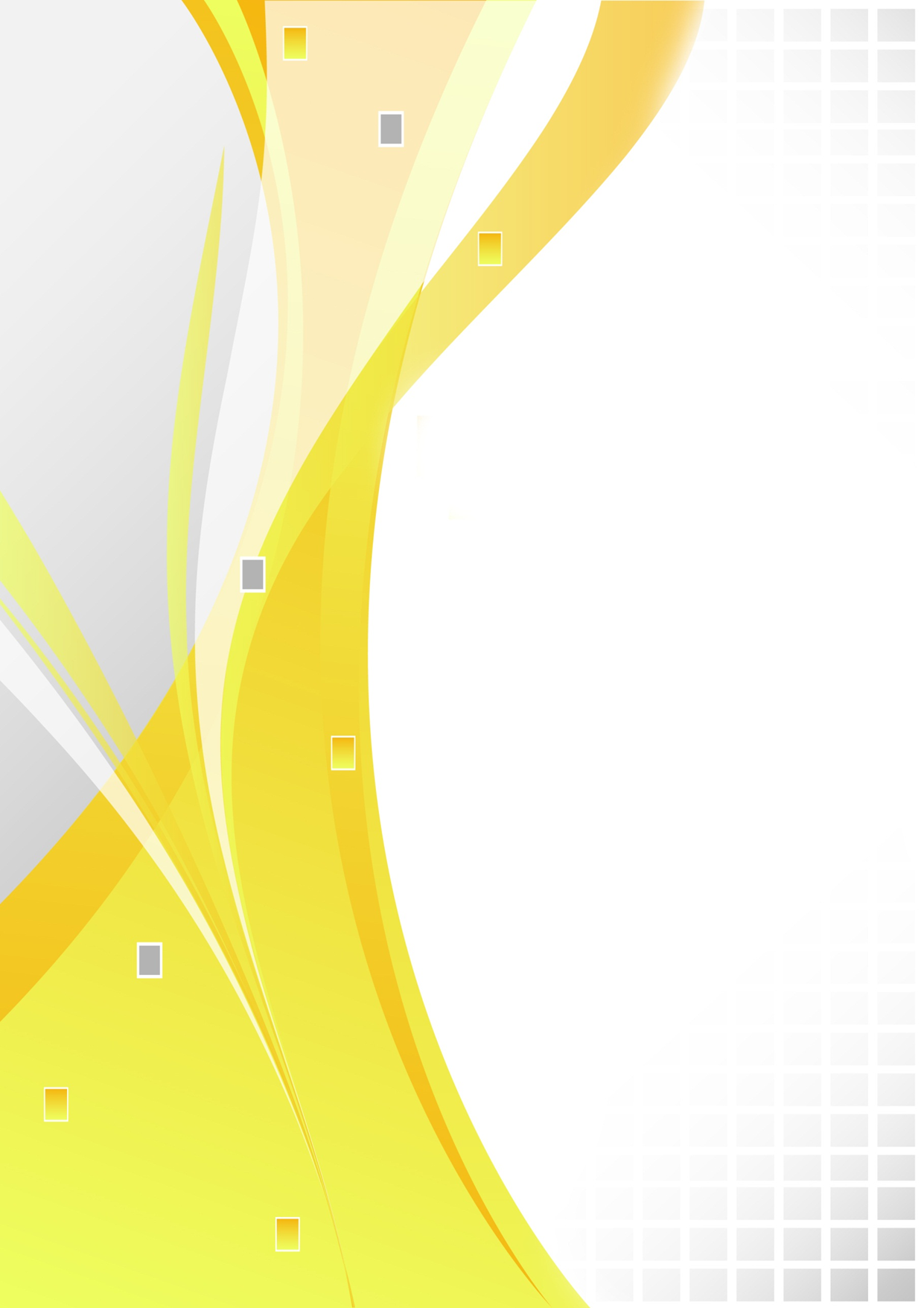 МБУК «ЦБС» Марьяновского муниципального района Омской области за 2021 годДиректор 							Е.Ю. ГуринСобытия года 1.1. Главные события библиотечной жизниДеятельность муниципального бюджетного учреждения культуры Централизованная библиотечная система» Марьяновского муниципального района Омской области   в 2021 году осуществлялась в соответствии с Муниципальным заказом, утвержденным Комитетом по культуре Администрации Марьяновского муниципального района Омской области от 01.01.2021г.  Плановые  показатели муниципального задания, поставленные перед МБУК «ЦБС» Марьяновского муниципального района реализованы в полном объеме и составили 100% исполнения. Несмотря на то, что пандемия второй год вносит свои коррективы в работу учреждений культуры, 2021 год был насыщен яркими событиями в жизни библиотек Марьяновского муниципального района. Все библиотеки осуществляли обслуживание пользователей с соблюдением санитарно-эпидемиологических мер, с обязательным соблюдением масочного режима и социальной дистанции. Продвижение книги в читательскую среду осуществлялось в стационарных и внестационарных условиях. Библиотеки применяли различные формы работы в сети Интернет, активно присутствовали в социальных сетях в группах «Одноклассники», «ВКонтакте» (специалисты ведут 14 групп и страничек), официальном сайте ЦБС – Марцбс.рф - https://марцбс.рф/, странице Комитета по культуре Маркульт.рф - http://маркульт.рф/, библиотечном канале YouTube размещена информация о деятельности библиотек и библиотечных мероприятиях.  Библиотеки системы принимали активное участие в различных конкурсах:  - Федеральные конкурсы:   Конкурс на получение денежного поощрения лучшими муниципальными учреждениями культуры, находящимися на территориях сельских поселений Омской области библиотека Пикетинского сельского филиала №2 - участник в номинации: «Лучший специалист учреждения культуры, находящегося на территории сельского поселения Омской области», направление «Библиотечное дело»; библиотека Отраднинского сельского филиала №13 - участник в номинации: «Лучшее учреждение культуры, находящееся на территории сельского поселения Омской области», направление «Библиотечное дело».- Областные конкурсы: конкурс среди муниципальных библиотек Омской области «Библиотека года»,  участник; конкурс среди муниципальных библиотек Омской области «Азбука права»,  участник. В рамках  Всероссийского фестиваля энергосбережения «Вместе Ярче»  в библиотеках работали 20 тематических выставок,  было организовано 23 мероприятия, дополненных  просмотром документальных фильмов и видеороликов. В сети Интернет на сайте марцбс.рф, на страницах социальных групп «Одноклассники» и «ВКонтакте» были размещены слайд - обзоры, беседы об энергосберегающих технологиях, рациональном использовании источников энергии. Информация о проведении мероприятий размещена в социальных группах сети Интернет, число просмотров - 6877.  Библиотеки МБУК «ЦБС» - участники XII международной акции «Читаем детям о войне», организованной ГБУК «Самарской областной детской библиотекой»; участники областной акции «Читаем детям вслух» и областной акции «Читаем Достоевского вместе – 2021»; участники конкурса рисунков «Мир Некрасова», организованного Омской областной библиотекой для детей и юношества. Из 17 юных участников, предоставившие свои рисунки с изображением любимых литературных персонажей  произведений Н.А. Некрасова, 13 были удостоены  Дипломами I, II, III степени и сертификатами. 6 июля библиотеки МБУК «ЦБС» приняли активное участие областной акции «День без Интернета–2021», которая включила мероприятия, различные, как по форме, так и по содержанию. Участники акции читали книги и журналы, фотографировались, читали вслух, рисовали, играли в настольные и интеллектуальные игры, участвовали в конкурсах, громких чтениях «мероприятиях без Интернета». Большинство мероприятий акции были посвящены продвижению чтения и популяризации книги: "На крыльях времени уносится печаль", комментированные чтения басен Жана Лафонтена; «Дорога в Изумрудный город», игра-путешествие; «Сказочник датского королевства», литературный турнир по сказкам Г.Х. Андерсена и др. Дети и подростки читали рассказы и сказки писателей -  Л. Толстого, М. Пришвина, Н. Носова, В. Драгунского, С. Михалкова и Э. Успенского.ЦБ им. В.Н. Ганичева и районное творческое объединение «Вдохновение» приняли участие в литературном турнире «Слово о переписи населения», организованном Территориальным органом Федеральной службы государственной статистики по Омской области Всероссийской переписи, Дипломом 2 степени литературного турнира за стихотворение «Верная подсказка» награжден поэт Г.П. Тарасов; поэту Евдокимовой Л.В. (название творческой работы - «Пусть статистике поможет философия души») и коллективу специалистов ЦБ им. В.Н. Ганичева вручены сертификаты и памятные сувениры. С целью популяризации творчества писателя В.Н. Ганичева, в режиме онлайн,  проведен  XI районный литературный конкурс «Любовь к Отечеству сквозь таинство страниц». 18 ноября состоялись Ганичевские чтения, церемония вручения литературной премии им. Ф.Ф. Ушакова, учредителями которой являются Омская областная общественная организация Союза писателей России и Администрация Марьяновского муниципального района Омской области.      Муниципальные конкурсы: Библиотеки МБУК «ЦБС»  активные участники районного конкурса Территориально-избирательной комиссии по Марьяновскому району на лучшую разработку мероприятия по повышению правовой культуры молодых избирателей. Участники районного конкурса награждены  благодарственными письмами.В конкурсах различного уровня приняли участие более 1000 пользователей.1.2. Региональные, муниципальные нормативно-правовые акты, оказавшие влияние на деятельность муниципальных библиотек в анализируемом годуВ  развитии  библиотечной  деятельности  постоянное  внимание уделяется соблюдению  норм  Модельного  стандарта  деятельности  публичных  библиотек (утв.  Министерством  культуры  Российской  Федерации),  Положения  об организации библиотечной деятельности в Марьяновском муниципальном районе, утвержденного решением Совета Марьяновского муниципального района. Деятельность  библиотек  в  истекшем  году  была  нацелена  на  выполнение плана мероприятий,  направленных  на  повышение эффективности сферы культуры Марьяновского района Омской области в 2021 г.  Информация о развитии библиотек МБУК «ЦБС» Марьяновского муниципального района по основным направлениям деятельности заслушивалась на заседании районного Совета Администрации Марьяновского муниципального района.Выполняя требования Федерального закона от 25 июля 2002 г. № 114-ФЗ «О противодействии  экстремистской  деятельности»,  библиотеки  в  2019  г. систематически  вели  сверку  фонда  и  электронного  каталога  с «Федеральным списком экстремистских материалов», проводили блокирование доступа с компьютеров, установленных в библиотеке, к сайтам и электронным документам  экстремистского  содержания.  По  итогам  еженедельных  проверок составлялись акты. 1.3.  Участие  в  федеральных,  региональных,  муниципальных  целевых программах,  проектах  и  иных  мероприятиях Основополагающими для развития библиотечного дела в МБУК «ЦБС» Марьяновского муниципального района являются: - Национальный проект «Культура» (2019-2024 годы);  - Государственная программа Российской Федерации «Доступная среда» на 2021-2025 годы;  - подпрограмма «Развитие культуры и туризма в Марьяновском муниципальном районе Омской области (2016-2025 годы)» муниципальной программы Марьяновского муниципального района Омской области «Развитие социально-культурной сферы Марьяновского муниципального района Омской области (2016 – 2025 годы)», утверждена постановлением Главы Марьяновского муниципального района от 27.11.2013 № 879.2. Библиотечная сеть территории 2.2.  Доступность библиотечных услуг:- соблюдение нормативов обеспеченности библиотеками населения в разрезе муниципального образованиясреднее число жителей на одну библиотеку -  1330 человек;   число населенных пунктов и жителей, не имеющих возможности доступа к библиотечным услугам -    0; - число библиотек, работающих по сокращенному графику -  17, в том числе на 0,75 ставки – 6 специалистов, на 0,5 ставки – 4 специалиста, на 0,25 ставки – 7 специалистов. Возглавляет систему Центральная районная библиотека. Учреждение находится в ведомственном подчинении Комитета по культуре Администрации Марьяновского муниципального района. Учреждение имеет статус юридического лица. По  итогам  статистической  отчетности  (по  форме  6-НК) библиотечное  обслуживание  населения  Марьяновского  района  осуществляли 20 библиотек:  Центральная районная библиотека им. В.Н. Ганичева – 1,  Детская библиотека – 1,  Сельских филиалов-библиотек – 18. В сельских поселениях во всех 9 центральных усадьбах есть по 1 сельской библиотеке-филиалу; 9 сельских библиотек-филиалов  в  малых  сёлах 9-ти  поселений.  Во  всех  сельских  библиотеках-филиалах  работает  20 специалистов, по 2 специалиста в 2 библиотеках, в остальных по 1 специалисту. В среднем каждый читатель посетил библиотеку 15 раз в год. Режим  работы  общедоступных  библиотек  составлен  с  учетом  мнения населения. Во всех  библиотеках  не  менее  14%  рабочего  времени  приходится  на  нерабочее время основного населения (суббота, воскресенье). В малых населённых пунктах работал  21  библиотечный пункт. 2.3. Краткие выводы по разделуБиблиотеки  в  муниципальном  районе  существуют  не  разрозненно,  а  в структуре  единого  учреждения  со  статусом  юридического  лица,  с  общей структурой  управления,  финансирования,  комплектования,  развития  кадрового потенциала,  единым  библиотечным  фондом,  что  является  залогом  успешной деятельности каждой библиотеки. Библиотеки МБУК «ЦБС» работают на  основе  Устава,  Положения  об организации  библиотечной  деятельности  в  Марьяновском муниципальном  районе,  Правил пользования библиотеками, годового и ежемесячных планов и отчётов, правил внутреннего трудового распорядка, штатного расписания, положений об оплате труда,  стимулирующих  выплатах,  коллективного  трудового  договора, должностных инструкций и др. В  2021  году  изменений  по  организации  библиотечного  обслуживания  в районе не проводилось, численность структурных подразделений (филиалов), а также библиотечных пунктов осталась на уровне 2020 года. В целом состояние библиотечной сети района удовлетворяет потребности населения в организации библиотечного обслуживания. Проблемой является материально-техническое состояние зданий и оснащение библиотек.3. Основные статистические показатели 3.1. Охват населения района библиотечным обслуживанием составил 64%  Показатели библиотечной статистики по районуОсновным  количественным  показателем  деятельности  в 2021  году  является  показатель  «Число  посещений». Число  посещений библиотек в стационарных условиях составляет 219030 (+37699 к 2020 году). Наибольшее  количество  посещений  в стационарных условиях приходится  для получения библиотечно-информационных услуг и составляет 164000 (+8237 посещений к 2020 году). Число посещений библиотек вне стационара составило 13152 (+7779 к 2020 году). Число обращений к библиотекам удаленных пользователей, посещений веб-Сайтов Маркульт.рф и Марцбс.рф – 17792 (+7086 к 2020г.). По сравнению с предыдущим годом объем документовыдачи увеличился в стационарном режиме на 89772 экз. МБУК «ЦБС»  активно  участвует  в  работе  Виртуальной  справочной службы  в разделе «Спроси библиографа» на сайтах Маркульт.рф. и Марцбс.рф, в удаленном режиме было выполнено 424  библиографических справки. Внестационарным обслуживанием охвачены граждане с ОВЗ, проживающие в Домах инвалидов р.п. Марьяновка и пос. Москаленский,  жители пансионата «Благодать» с. Боголюбовка. Обслуживание данной категории строится на индивидуальном подходе к каждому читателю, услуги и материалы предоставляются в доступной форме. Относительные показатели деятельности муниципальных библиотек 3.3. Оказание платных услугНа основании  Устава, положения о платных услугах, прейскуранта библиотеки  МБУК «ЦБС» оказывали платные услуги. Средства, полученные от оказания платных услуг, были направлены на проведение косметического ремонта зданий и помещений, содержание копировально-множительной техники.3.4. Краткие выводы по разделуОсновополагающим фактором, определяющим показатели деятельности учреждения, является национальный проект «Культура». Анализируя  статистические  показатели  работы  библиотек,  следует отметить, показатели выполнены в полном объеме в  соответствии  с  планом муниципального задания.   Библиотеки  района    стремились эффективно  использовать  фонд, как в стационарном, так и внестационарном режимах, инсталлированных и сетевых удаленных лицензионных документов баз данных электронных библиотек НЭБ, НЭБД и ЛитРес.  4. Библиотечные фонды4.1. Анализ статистических показателей (за три года)Формирование и использование библиотечных фондовИз данных состояния библиотечного фонда видно, обновляемость книжного фонда чуть выше нормы. Выполнение количественных показателей (250 экз. на 1000 жит.) осуществляется в основном дарами. Недостаточность финансирования заставляет вести выборочное комплектование, ориентируясь, в первую очередь, на спрос пользователей.4.2. Общая характеристика совокупного фонда библиотек района Совокупный объем фондаСтатистические показателиВидовой состав  фонда4.3. Движение совокупного фонда библиотек, в т.ч. по видам документовПоступило- подписка на печатные периодические издания второе полугодие 2021 г. – 452 экз.- подписка на удаленные сетевые ресурсы (электронные библиотечные системы)  - нет- электронных документов, в т. ч. локальные сетевые ресурсы, удаленные сетевые ресурсы (подписка на ЭБС и др.), ЭД на съемных носителях – 0 (2021г.);- по отраслевому составу (%)ВыбылоВыбытие из фондов муниципальных библиотек (с указанием причин исключения)печатных изданий, из них книг  - 2243;электронных документов – 0;удаленных сетевых ресурсов – 0.Основные причины выбытия документов: по ветхости – 4179 экз.; Перераспределено – 12 экз.4.4. Анализ и оценка состояния и использования фондов библиотек:- обновляемость фондов - 2,54%;- обращаемость – 1,35; - выдача документов библиотечного фонда, в том числе по видам документов:- выдача документов библиотечного фонда, в том числе по тематике - учтенные  отказы: 217 экз.4.5. Финансирование комплектования (объемы, основные источники)       Общая сумма финансовых средств, поступивших на комплектование                                                           411 874,91 руб.в том числе по источникам поступления:- субсидии из федерального и областного бюджета в 2021 г.                  195 520,37 руб.- бюджет муниципального образования                                                     215 974,95 руб.- собственные средства                                                                                       379,59 руб. 2. Вышеуказанные средства израсходованы:                                       411 874,91руб.- на приобретение книг                                                                                351 495,32  руб.    кол-во наим.   756, кол-во экз.  759- на подписку периодических изданий                                                          60 379,59 руб.  кол-во наим. журн./компл. 19 /381, газет (наим./компл.) 8 / 71из них: из бюджета муниципального образования                                            215 974,95 руб. - на приобретение книг                                                                                 155 974,95 руб.   кол-во наим.  456, кол-во экз.459- на подписку периодических изданий                                                          60 000,00 руб.    кол-во наим. журн./компл.19/381, газет (наим./компл.)   8 / 71 Краткие выводы по подразделу. Основные тенденции в формировании и использовании фондов. В  качестве  основных  тенденций  формирования  фонда    МБУК «ЦБС» можно  выделить  следующее: объем совокупного фонда вырос по сравнению с 2020 годом на 5176 экз. В 2021 году соблюден норматив «Регионального  стандарта  деятельности  муниципальной общедоступной библиотеки Омской области» (250 новых документов в год на 1000 жителей). Основу  совокупного  фонда  составляют  печатные  издания,  в  отраслевом разрезе  преобладает  художественная  литература.  Издания на электронных носителях - 0,06% от общего объема фонда. Среди  причин  исключения литературы из фондов библиотек, на первом месте стоит ветхость, при этом на протяжении  последних  лет  удельный  вес  такой  литературы  неуклонно возрастает.  4.6 Обеспечение сохранности фондов- соблюдение действующего порядка учета документов, входящих в состав библиотечного фонда (с указанием нормативных актов) «Об утверждении Порядка учета документов, входящих в состав библиотечного фонда» от 8 октября 2012 г. № 1077  В МБУК «ЦБС» разработаны и действуют документы: Правила пользования библиотеками, Положение о комиссии по сохранности и формированию библиотечных фондов и др. Вопросам  учета и сохранности книжных фондов уделяется пристальное внимание на семинарских занятиях, оказано 3  консультации специалистам сельских библиотек-филиалов по ФЗ №436 «О защите детей от информации, причиняющей вред их здоровью и развитию». Проведены  работы  (обеспыливание,  подклейка  библиотечных  ярлычков  и  кармашков,  укрепление  краев  листа,  сгибов  двойного  листа,  распрямление  уголков страниц  и  смятых  страниц,  подклеивание  разрывов  и  утрат)  как  печатных  изданий,  так и отдельных  номеров  районной  газеты  «Авангард».- проверка и передача фондов библиотек в условиях реструктуризации библиотечной сети - нет- число переплетенных, отреставрированных изданий - 0- соблюдение режимов хранения           Во всех библиотеках МБУК «ЦБС» ежемесячно проводятся санитарные дни. Осуществляется своевременная обработка новой литературы, ее расстановка, соблюдение нормативных санитарно-гигиенических условий хранения. С целью организации мероприятий по противопожарной безопасности, соблюдению правил техники безопасности в доступных, видимых местах размещены уголки, схемы-планы эвакуации пользователей в случае пожара, изготовленные в соответствии с ГОСТами. - наличие охранных средств Установлена пожарная сигнализация, которая находится на обслуживании  по договору с фирмой ООО «ИТ-Безопасность». В течение года проводились инструктажи с библиотекарями и беседы с пользователями по профилактике и предупреждению антитеррористических актов. В  ЦБ  в  2017  году  установлено  наружное  видеонаблюдение.- аварийные ситуации в библиотеках Аварийных ситуаций не было. На этапе комплектования новыми изданиями, сотрудник отдела комплектования, постоянно следит за тем, чтобы в фонды библиотек МБУК «ЦБС» не попадала литература экстремистского характера. Просмотр федерального списка осуществляется ежедневно, проводится работа по составлению списков экстремистских материалов и сверки их с электронным и учетным каталогами.Краткие выводы по подразделуРемонтом библиотечного фонда в  основном занимаются  библиотекари, с  участием  активных пользователей. Библиотеки не оснащены переплетным оборудованием, ремонт  книг  осуществляется подручными средствами  (клей,  скотч,  бумага).         5. Электронные и сетевые ресурсы 5.1. Формирование электронных каталогов и других баз данныхДинамика каталогизации за три года:- автоматизированные библиотечные информационные системы  (АБИС), используемые муниципальными библиотеками- число библиотек, создающих электронные каталоги и предоставляющих  доступ к ним в Интернете – 1 (ЦБ им. В.Н. Ганичева). Создаваемый ЦБ эл. каталог объединил фонды всех 20 структурных подразделений МБУК «ЦБС».  - совокупный объем электронного каталога муниципальных библиотек,   из них объем электронных каталогов, доступных  в Интернете Электронный каталог входит в Сводный электронный каталог библиотек Омской области  и работает в системе «OPAC-Global». В 2021 г. создавались новые записи. Объем собственных баз данных (по состоянию на 31.12.2021г.) -    71883 записей, в том числе: - Электронный каталог (OPAC-Global)- объем 68749 записей;  - Краеведческий каталог (как в традиционном, так и в электронном виде; объем базы данных составляет 1325 записей) – (ЦБ);     - СКС (объем базы данных  составляет 1809 записей)  - (ЦБ).5.2. Оцифровка документов библиотечного фонда - объем электронной (цифровой) библиотеки, сформированной  муниципальными библиотеками - 0 - число оцифрованных документов, из них поступивших из других  источников - 0 - число сетевых локальных документов, из них документов в открытом доступе - 05.3. Обеспечение пользователям доступа к полнотекстовым документам электронных библиотечных систем (ЭБС) – перечислить их названия к ресурсам Национальной электронной библиотеки (НЭБ), к базам данных с инсталлированными документами К услугам пользователей сетевые удаленные лицензионные документы баз данных: НЭБ для взрослых  (4560892 ед.),  НЭДБ – (12833 ед.) и библиотеки ЛитРес  (электронные - 868748 ед., аудиокниги – 136808 ед.). 11 февраля 2020 г. заключен Договор №101/НЭБ/0491-п о подключении и предоставлении доступа к объектам Национальной электронной библиотеки в качестве участников – 16 библиотек (ЦБ им. В.Н. Ганичева, Детская библиотека и 14 сельских библиотек-филиалов).Выдано (просмотрено) документов из фондов доступных виртуальных читальных залов - число баз данных инсталлированных документов 5.4. Представительство муниципальных библиотек района в Интернете5.5. Предоставление виртуальных услуг и сервисов библиотеками МБУК «ЦБС» - электронный каталог, электронная доставка документов и служба виртуальной справки «Спроси библиографа». Пользователи библиотек имеют возможность использовать различные электронные ресурсы: электронные документы на съемных носителях, инсталлированные документы эл. базы данных «Консультант Плюс». Принцип открытости  предусматривает  обеспечение  свободного  доступа  к  ресурсам библиотеки  и  удалённым  пользователям. Центральная районная библиотека им. В.Н. Ганичева – участник Интернет-проекта Министерства культуры РФ  «Единое информационное пространство в сфере культуры». Количество зарегистрированных обращений к ресурсу – 1852 с начала года. В рамках выполнения мероприятий федерального проекта «Информационная инфраструктура» национальной программы «Цифровая экономика РФ» и гос. контракта, заключенного с АО «ЭР-Телеком Холдинг» подключено к сети «Интернет» 18 сельских филиалов. Стабильная  ситуация  с  оплатой  услуги  доступа  к  сети  Интернет. Общие проблемы формирования и использования электронных ресурсов - это нехватка финансирования на приобретение электронных ресурсов, необходимого технического и программного  оборудования. Следует отметить ошибки ведения аккаунтов в соц. сетях сельскими библиотеками-филиалами, связанные с недостаточной информационной компетентностью специалистов.6. Организация и содержание библиотечного обслуживания пользователей       6.1. Программно-проектная деятельность библиотек 	В работе с пользователями использовались традиционные формы обслуживания. Все проекты и программы внутрибиблиотечные, без финансирования, по направлениям: 2021 год был объявлен Годом науки и технологий. С целью продвижения научных знаний, повышения интереса к литературе и открытиям в области науки и техники ЦБ им. В.Н. Ганичева успешно реализовала проект «2021: Год российской науки в библиотеке» в онлайн и офлайн форматах,  широко был представлен фонд литературы, организовано12 мероприятий, в офлайн режиме – 5,  в онлайн режиме – 7. Тематические выставки функционировали в течение года, экспонировалось более 100 изданий и  материалов (отраслевая и художественная литература, публицистика).  В День Российской науки, 8 февраля, состоялось официальное открытие Года. Был проведен час информации «Выдающиеся ученые Земли», посвященный празднику, который берет начало со времен Петра I. Мероприятие сопровождалось просмотром видеороликов. На открытой площадке абонемента работала интерактивная выставка «Мир интересных открытий». После информационной части школьники приняли участие в слайд - викторине «Наука вокруг нас».  Число посещений мероприятий: в офлайн режиме – 2064 посещения, в онлайн режиме – 9706 просмотров.Библиотеками успешно продолжена работа в рамках 9 проектов по краеведению (+2 проекта к 2020 году), проведено 57 мероприятий (+13), из них: для детей – 29 (+8), для юношества – 17 (+3), для взрослой аудитории пользователей – 11 (+2). Посетили мероприятия – 1817 (+415) человек. «Подвижник краеведения» под таким названием 30 ноября специалисты ЦБ им. В.Н. Ганичева совместно с музеем провели вечер-портрет, посвященный 80-летию М.И. Санькова. Библиотекарь Гюнтер Н.А. рассказала о жизни и творчестве  писателя-краеведа, о том, как по крупицам отыскивал исторические факты и документы в областном архиве для своих книг и заметок. Мероприятие было дополнено эл. презентацией. Боголюбовский филиал успешно реализует Программу «Мой край родной – моя история живая», юбилею местного поэта З.В. Ястребовой был посвящен литературно-музыкальный вечер. В рамках проекта «Сердцу милая сторона…» для юных пользователей Отраднинского филиала  проведены: турнир знатоков по мотивам сибирских сказок "Ларец волшебных чудес" и час занимательной экологии «Загадки природы родного края».В библиотеках МБУК «ЦБС» реализовано 8 проектов, направленных на продвижение книги и чтения, проведено 76 мероприятий, в том числе для детей - 27, для юношества - 41, для взрослых - 8. Число посещений - 1429 человек. В рамках Программы семейного чтения в Москаленском филиале была проведена «Ярмарка доброты», которую посетило 46 чел. Программа акции была насыщенной, оформлена выставка «Добро там, где ты», работала площадка «Все игры в гости к нам».  Кипела работа творческих мастерских, особой  популярностью у ребят и родителей, пришедших на мероприятие, пользовался мастер-класс по изготовлению фигур из воздушных шаров. В этот день, всем пришедшим в библиотеку, представилась возможность поделиться своей заботой и вниманием друг к другу. Библиотекари подготовили гостям на память о встрече яркие смайлики с добрыми пожеланиями, желающих получить улыбающийся смайлик было много.   Работа в помощь возрождению духовной культуры - одно из приоритетных направлений деятельности Пикетинского филиала, который работает по программе «Мы в душах строим храм». Проведено 7 мероприятий: час творчества и досуга «Пасхальный подарок», экскурс в историю славянской письменности «Язык моих предков угаснуть не должен» и др. Мероприятия проведены совместно с участниками клуба «Жили-были», со специалистами Пикетинского сельского Дома культуры. Число посещений -  216 человек. В рамках проектов историко-патриотического воспитания: «И память о войне нам книга оживит» (Детская библиотека), «Нам не помнить об этом нельзя» (Степнинский ф.), «Живи и помни» (Отраднинский ф.) проведено 36 мероприятий, число посещений – 826. Юные пользователи Детской библиотеки приняли участие в исторической игре «Александр Невский - легендарный князь», которая включала конкурсные задания о жизни и подвигах великого Новгородского князя, знаменитых битвах на Неве и Чудском озере. На мероприятии прозвучали отрывки из произведений русских писателей Н.И. Рыленкова, Н.М. Карамзина, поэмы К.М. Симонова «Ледовое побоище».Боголюбовским филиалом реализован проект «Здоровый образ жизни - залог долголетия», в библиотеке работала тематическая выставка «100 советов на здоровье», проведено 6 мероприятий: игра-путешествие «В поисках страны здоровья»,  информационно-познавательная беседа «Здоровое поколение нового века», слайд-лекция «Знание против страха» диспут «Любопытство ценою в жизнь» и др.  Выпущены листовки «Мы - за здоровый образ жизни!». Охвачено проектом 285 жителей села. Партнеры по реализации проекта: педагоги и старшеклассники МБОУ «Боголюбовская  «СОШ», сектор по молодёжной политике и Боголюбовский Центральный сельский Дом культуры. Шараповская сельская библиотека продолжила работу в рамках программы «Основы компьютерной грамотности 55+». В течение года проведено 19 занятий, во время которых получают знания об устройстве компьютера, навыкам получения информации на портале Госуслуг, общению в соц. сетях и др. Кроме этого, пожилые граждане частые гости досуговых мероприятий: час народных традиций «Русский быт в литературе», «Вечер накануне Рождества» и др.   Детская библиотека – участник передвижного проекта «Автоклуб» «Марьяновская культура – жителям деревни», организованного МБУК «Районный Дом народного творчества и досуга» Марьяновского муниципального района. Осуществлено 24 выезда в малонаселенные пункты района, охвачено 1321 человек. Большинство библиотечных программ и проектов направлены на продвижение книги и чтения. Не являясь образовательными учреждениями, библиотеки выступают в качестве социальных партнеров учебных заведений, реализуя программы летних чтений: «Каникулы без скуки» (Пикетинский ф.), проект «Солнце на книжной странице» (Боголюбовский ф.), «Летнее настроение с книгой» (Степнинский ф.) и другие. Продвижение книги в читательскую среду осуществляется библиотеками и за пределами библиотеки, проводимых на базах  общеобразовательных  и дошкольных учреждений, на открытых площадках возле библиотек, в парках и скверах: «Библиотечный дворик» (Детская библиотека). Все это позволило аудитории пользователей с интересом проводить время. 6.2. Культурно-просветительская деятельность, направления:Деятельность    библиотек  МБУК «ЦБС» в  2021  году  осуществлялась  по всем  направлениям деятельности.  В  центре особого  внимания  были  мероприятия  для  детей  и  молодежи,  людей  с  ограниченными  возможностями. В течение периода специалисты библиотек старались перевести мероприятия в онлайн-формат.   	- Историко-патриотическое просвещение, гражданское воспитаниеПатриотическое воспитание является одним из приоритетных направлений в работе библиотек района. В 2021 году было проведено 176 мероприятий. Число посещений мероприятий – 4794  чел., из них: все категории читателей – 568 чел.; дети – 2419 чел.; юношество – 1107 чел. Число просмотров в социальных группах сети Интернет – 20488. В библиотеках МБУК «ЦБС» работали 142 тематические выставки, экспонировалось более 4500 экземпляров книг, подборки статей периодических изданий. С материалами выставки познакомились более  8000 чел. (посетители библиотеки и жители района, педагоги и  учащиеся общеобразовательных учреждений, специалисты Центра социальной защиты населения). С целью привлечения внимания читателей к истории Отечества и его героям с 25 января по 25 февраля был проведен месячник гражданско-патриотического воспитания.  Было проведено 39 мероприятий. Подготовлено электронных презентаций – 31. Число посещений - 1153. Разнообразие форм мероприятий способствовало раскрытию фонда литературы патриотической тематики. В День освобождения Ленинграда от фашистской блокады, библиотеки МБУК «ЦБС» приняли участие во всероссийском уроке памяти «Блокадный хлеб». Для подростков и юношества было проведено 15 мероприятий, посещение составило 469 человек. Под названием «В  кольце Блокады, стужи лютой…» специалистами ЦБ им. В.Н. Ганичева для студентов Усовского Сибирского профессионального колледжа проведен литературно–кинематографический час «Страницы Блокадного Ленинграда», мероприятие было дополнено просмотром фильмов по произведениям писателей.  С целью познакомить читателей с литературой о героическом подвиге ленинградцев библиотекарем Шараповского филиала проведен библиографический обзор литературы, приведены примеры из  «Блокадной книги» А. Адамовича и Д. Гранина, школьники узнали о памятниках, посвященных  Блокаде Ленинграда. Во время мероприятия с экрана  демонстрировались фрагменты хроники  событий тех дней. 19 марта, в рамках Всероссийского урока «Трудом прославлявшие Родину», коллективом ЦБ им. В.Н. Ганичева для студентов  Усовского Сибирского профессионального колледжа было проведено мероприятие, посвященное героям труда.  В этот день были названы имена новаторов производства стахановского движения - рабочих, колхозников, инженерно-технических работников, тружеников, тыла, имена Героев Социалистического Труда Омской Области и Марьяновского муниципального района, был подготовлен слайд-обзор краеведческих изданий «Кто есть кто в Омской области» и «Марьяновский меридиан» (автор краевед Саньков М. И.). Студенты приняли активное участие в  электронной викторине «Подросток и труд». В рамках месячника по военно-патриотическому воспитанию «Ради жизни на земле» с апреля по май в Орловском филиале работала выставка «Вставай, страна огромная…», состоялась беседа-диалог «Солдаты военной поры», поэтический конкурс «Военная поэзия звучит», час мужества «Дорогой героев» и др. Посетили мероприятия 97 человек. Мероприятия проведены совместно с общеобразовательной школой и сельским Домом культуры. Большой интерес у читателей вызвал урок мужества под названием «Бессмертны подвиги юных», который был проведен в Овцеводческой сельской библиотеке-филиале. В период подготовки к мероприятию  была организована книжная выставка «И пусть поколения знают…», школьники подготовили сообщения о юных героях-антифашистах, которые в годы ВОВ плечом к плечу с взрослыми  поднялись на защиту Родины от немецко-фашистских захватчиков.  «Живет Победа в поколениях» под таким названием в библиотеке был проведен час рассказа о доблести и отваге юных бойцов в дни войны. В Боголюбовском филиале для учащихся младших классов Боголюбовской школы состоялся урок мужества «Линия фронта прошла через детство».В канун празднования Дня Победы в Великой Отечественной войне специалисты ЦБ им. В.Н. Ганичева и Детской библиотеки приняли участие в акции «Окна победы» и патриотической акции #СвечаПамятиЦБимГаничеваВН #ВойнаВеснаПобеда #ЦБимГаничеваВНпамятьовойне. «С русским воином – через века» под таким названием прошла презентация книжной выставки для читателей юношеского возраста в читальном зале ЦБ. Всего на выставке экспонировалось 68 печатных изданий. Вниманию читателей были представлена литература о князе Святославе и Александре Невском, об Александре Суворове и Георгии Жукове, книги из серии «100  великих…»: «100 великих войн», «100 великих сражений»,  «100 великих полководцев», а также литература «Бастионы русской славы» и «Битва на Куликовом поле». В библиотеках района состоялись циклы громких чтений и исторические минутки для детской аудитории пользователей: «Солдатский подвиг» (ДБ), «Детям о юных защитниках Родины» (Пикетинский ф.), «Юные солдаты Победы» (Заринский ф.), «Дорогая  сердцу книга о войне» (Конезаводской ф.), «Сыны Отечества» (Москаленский ф.) и др. Библиотекарь Пикетинского филиала Н.Б. Медведева при создании  книжной  выставки «Далекому мужеству верность, храня», использовала разнообразные иллюстративные материалы: фотографии, портреты и папки-досье с вырезками из газет и журналов. Материалы, представленные на выставке, были использованы библиотекарем при подготовке и проведении мероприятий: обзора литературы «По адресам великих битв», видео-урока «В глубоком тылу в Сибири».«Это память веков, это повесть о славе России» под таким  названием в библиотеках МБУК «ЦБС» был проведен цикл мероприятий, посвященных Дню России. В ЦБ им. В.Н. Ганичева состоялся онлайн-лекторий «Русь героическая». В Детской библиотеке проведен литературный час «Что мы Родиной зовем? Дом, в котором мы живем». Пользователи Боголюбовского филиала стали участниками исторического часа «В броне и мраморе, в граните». Нейдорфский филиал организовал для детей и подростков слайд-экскурс в историю русской культуры «Заветы доброй старины». Число посещений мероприятий – 455. В библиотеках работали выставки: «Россия – Родина моя» (ЦБ), «Вселенная по имени Россия» (Шараповский ф.), «Русь, Россия, Родина моя…» (ДБ), «О России с любовью» (Березовский ф.), «Здесь милой Отчизны околица» (Б-Рощинский ф.) и др. 22 июня в День памяти и скорби  библиотеки приняли участие в героико-патриотической акции «В этой дате – скорбь и память наша». На выставках была представлена литература о первых днях войны, о героизме солдат, мужестве и стойкости советских граждан. В этот день состоялись кинопросмотры художественного фильма «Брестская крепость», по одноименному произведению С.С. Смирнова. В р.п. Марьяновка, селах Боголюбовка, Пикетное, Степное, пос. Москаленский состоялись митинги у мемориалов, посвященные памяти погибших воинов-земляков в годы Великой Отечественной войне, юные читатели библиотек читали стихи о войне и о защитниках Родины. Минутой молчания жители почтили память  погибших участников войны и  возложили цветы к мемориалам.  С целью сохранения исторической памяти полководца Александра Невского в библиотеках проведено 20 мероприятий, число посещений составило 647 человек. В ЦБ им. В.Н. Ганичева состоялся День русской истории «Во славу Отечества!»,   программа дня включала: викторину «Невская битва», виртуальную экскурсию  «Александро-Невская    лавра    Санкт-Петербурга». На  выставке  «Светлое солнце Руси» экспонировалось 68 печатных изданий. Вниманию читателей были представлена литература о князе Святославе и Александре Невском, об Александре Суворове и Георгии Жукове, книги из серии «100  великих…»: «100 великих войн», «100 великих сражений»,  «100 великих полководцев», а также литература «Бастионы русской славы» и «Битва на Куликовом поле». Под названием «Он в битве Невской был непобедим…» состоялся час исторической книги в Москаленском филиале; электронная презентация выставки «Великой России сыны и Защитники» (Орловский ф.); слайд-час "Святой воин православия" (Пикетинский ф.); беседа «Александр Невский - пример мужества и славы земли Русской» (Овцеводческий ф.) и др.  30 октября для учащихся старших классов МБОУ МСОШ № 2 р.п. Марьяновка состоялся литературный час «Возвращённые имена» «Репрессированные поэты серебряного века». Мероприятие было посвящено Варламу Шаламову, Михаилу Кольцову, Александру Солженицыну, Николаю Клюеву, состоялся просмотр видеофильма «Писатели – жертвы политических репрессий» (ЦБ им. В.Н. Ганичева). В библиотеках района  работали тематические выставки-просмотры:  «И лишь над памятью не властно время» (ЦБ), «Репрессированные поэты серебряного века» (Москаленский филиал), «Без вины виноватые» (Овцеводческий филиал); «История политических репрессий» (Конезаводской филиал) и др. С целью раскрыть фонд литературы патриотической тематики специалистами библиотек подготовлены и выпущены библиографические пособия малых форм: «Память во имя мира» - список Интернет-ресурсов о Великой Отечественной войне и судьбах участников боевых действий (ЦБ); буклет «Святой витязь русской земли» (Шараповская сельская библиотека-филиал); рекомендательный список Интернет-ресурсов «Имя Александра Невского в истории России» (ЦБ); дайджест «Писатели - Кавалеры ордена Александра Невского» и др.- Духовно-нравственное воспитание, формирование семейных ценностейДуховно-нравственное воспитание представляет комплекс мероприятий, особое внимание уделяется проведению праздников народных традиций и обычаев, фольклору.  В библиотеках было организовано 83 мероприятия, в том числе: 32 – для детей, 26 – для юношества и 25 для взрослых;  работали 44 тематические выставки, посвященные православным памятным датам, представлено более 500 документов. Посетили мероприятия 1489 человек. В рамках Дня православной книги в библиотеках было проведено 20 мероприятий, во время которых  шел разговор о доброте, милосердии, сострадании, почитании и уважении родителей и близких.  ЦБ им. В.Н. Ганичева был организован час православной книги «Духовных книг божественная мудрость», посвященный первой печатной книге Руси — «Апостол». В рамках Программы «Волонтеры книжной культуры» Национального проекта «Культура» ЦБ им. В.Н. Ганичева провела вечер доброго общения «Прекрасен мир любовью материнской», посвященный Дню матери. Целью мероприятия явилось знакомство с лучшими произведениями современных авторов о женщине: женщине-матери, женщине-хранительнице домашнего очага, в библиотеке работала тематическая выставка - настроение  «Материнская любовь, как солнце греет мир…».Для читателей вне стационарного библиотечного пункта деревни Зелёная Долина библиотекарем Боголюбовского филиала проведены фольклорные посиделки «Мы за чаем не скучаем». Библиотекарь рассказала о традициях русского народа, истории русского костюма и изготовления аксессуаров. В игровой форме познакомила с народным фольклором – пословицами, поговорками и загадками.  В народе говорят: «Не красна изба углами, а красна – пирогами», вот и хозяева с гостями в заключение мероприятия отведали ароматного чая с пирогами. - Правовое просвещение, профориентацияИзбирательному праву, а также выборам - как проявлению гражданской позиции, был посвящен комплекс мероприятий, организованных библиотеками МБУК «ЦБС». В библиотеках работали тематические выставки, проведены обзоры литературы. В библиотеках проведено 22 мероприятия, посещение - 482 человека. День правовых знаний, организованный ЦБ им. В.Н. Ганичева включал:  информационный час + выставку «Законы, по которым мы учимся и живем» и избирательный практикум  «Библиотека и права личности». К мероприятию была разработана интерактивная презентация и выставка литературы для молодежи, были выпущены памятки «Мой выбор – будущее России!». В форме диалога состоялась слайд-беседа «Я - гражданин России» с учащимися 5б класса МСОШ №2 о правах юных граждан и конкурс творческих работ на тему «Выборы» в Детской библиотеке. В Березовском филиале проведено образовательное занятие «Имеем право!», которое было направлено на повышение уровня информированности молодежи в вопросах избирательного права, участии в выборах. При проведении мероприятий  специалистами были использованы электронные ресурсы сети Интернет. Число просмотров – 3391.                                                                                               Проблема повышения финансовой грамотности решается во многих регионах России совместно с библиотеками. Следуя просветительской миссии, библиотеки МБУК «ЦБС» уделяют внимание и финансовому просвещению граждан. В библиотеках проведены мероприятия, в которых приняли участие 1193 человека: 763 – дети и подростки, 308  - юношество и 122 взрослых. ЦБ им. В.Н. Ганичева пригласила пользователей юношеской и взрослой аудитории принять участие в кейс - игре под названием "Азбука финансовой грамотности", которая была представлена в виде интерактивного занятия по обучению использования личного и семейного бюджета. Игра включала в себя шесть разделов: Доходы и расходы. Финансовое планирование и бюджет. Личные сбережения. Кредитование. Страхование. Риски и финансовая безопасность. В ходе игры, участники постарались  построить таблицу доходов и расходов, внимательно прочитать и вникнуть в нюансы трудового и кредитного договора с банком. А самое главное, усвоили то, что каждый гражданин должен уметь принимать правильный выбор в финансовых вопросах. Пользователи Детской библиотеки приняли участие в познавательной программе «Деньги любят счет», в ходе которой подростки узнали об истории денежных знаков, о том, с какого возраста они могут самостоятельно совершать покупки, и можно ли в магазине обойтись без денег, рассуждали о том, какая сумма им необходима на карманные расходы, на что их можно и нужно тратить. Участвуя в игре «За покупками», ребята продемонстрировали навыки самостоятельности и разумного обращения с денежными средствами. Ответы на вопросы викторины «Деньги. Денежки. Рубли»  школьники смогли найти в источниках литературы, представленных на тематической выставке, познакомиться с коллекционными монетами, выпущенными к различным юбилейным датам. Посетив познавательное мероприятие «Монеты древности», пользователи возрастной категории 12+ Пикетинского филиала узнали о необычных монетах, которые существовали в давние времена: медная монета дельфин, монета-нож, монета-мотыга и др. В Москаленском филиале состоялась беседа для взрослой аудитории пользователей на тему «Что делать, чтобы не стать жертвой мошенников». Мероприятие было дополнено просмотром социального ролика "Как не стать жертвой мошенников".В рамках Дня профессионального образования состоялась интеллектуальная игра инженерно-промышленной тематики «Мы в профессию играем». С целью информирования старшеклассников МБОУ "Марьяновская СОШ №2" была подготовлена эл. презентация   «Профессии науки» о востребованности профессий на рынке труда. Учащиеся приняли активное участие в игре, узнали все тонкости профессии инженер, познакомились с профессией инженер-металлург, научились различать профессию инженер связи от инженера телекоммуникаций. В читальном зале ЦБ им. В.Н. Ганичева работала выставка-совет «Сегодня студенты – завтра ученые», где была представлена информация об учебных заведениях города Омска и Омской области, о современных и наиболее востребованных профессиях, профессиях науки, школьники приняли участие тест - опросе  о выборе профессии. Библиографом  был выпущен  рекомендательный список «Интернет-ресурсы для молодежи в помощь профориентации».В рамках Комплексного плана Антитеррористической комиссии Марьяновского района по противодействию идеологии терроризма мероприятия, организованные библиотеками были направленны на информационное противодействие терроризму и формированию активной гражданской позиции читателей. Разнообразна тематика:   «Молодёжь – ЗА культуру мира, ПРОТИВ терроризма» (ЦБ им. В.Н. Ганичева); «Терроризм – проблема современности» (Заринский ф.); «Терроризм-угроза человечеству» (Конезаводской ф.); «Беслан. Эхо трагедии» (Шараповский ф.) и др.3 сентября не назовешь праздничным днём, в истории нашей страны - это День солидарности в борьбе с терроризмом, день памяти о страшных событиях террористических актов, которые унесли тысячи неповинных жизней. В числе молодежных движений экстремистской направленности членами группировок зачастую являются молодежь и подростки. Что такое терроризм? Почему именно молодые люди становятся основными проводниками экстремистских умонастроений? Как с этим бороться? На эти вопросы постарались дать ответы специалисты библиотеки во время проведения урока мира «Молодежь – за культуру мира, против терроризма», который был проведен для учащихся старших классов МБОУ «Марьяновская СОШ №2».  Особое внимание было уделено вопросам информационной безопасности сети Интернет. Ко Дню Конституции Российской Федерации в библиотеках работали тематические выставки: «Конституция страны: страницы  истории» (ЦБ им. В.Н. Ганичева), «Исторические вехи российской Конституции» (Васильевский ф.), «Основной закон страны» (Конезаводской ф.) и др., проведено 17 мероприятий, число посещений – 356.  - Здоровый образ жизниВ библиотеках МБУК «ЦБС» уделяется большое внимание профилактике здорового образа жизни. Совместно с медицинскими работниками проведено 11 мероприятий, со специалистами  сельских Домов культуры – 12, с общеобразовательными учреждениями – 9, было продемонстрировано 19 видеороликов и 17 эл. презентаций.  Возможность сопровождения мероприятий показом слайдов, видеосюжетов, музыкальным оформлением позволяет повысить уровень мероприятий и острее осознать обсуждаемую проблему. В рамках недели Европейской иммунизации в библиотеках МБУК «ЦБС» проведено 20 мероприятий, целью которых являлось содействие использования вакцин для защиты людей всех возрастов от болезней и эффективных мер профилактики инфекционных заболеваний: час ЗОЖ «Защитим родных и себя от инфекции» (Березовский ф.); викторина: «Что я знаю о болезнях» (Васильевский ф.); беседа с детьми «Чистота залог здоровья и не только» (Домбайский ф.); просмотры с обсуждением мультипликационного фильма «Бегемот, который боялся прививок» Пикетинский ф.); для родителей работали тематические выставки-просмотры на тему вакцинации; подготовлены и распространены буклеты о пользе иммунизации. 31 мая во Всемирный день без табака была проведена профилактическая акция против курения «День без дыма». Организатором мероприятия выступила ЦБ им. В.Н. Ганичева совместно с Детской библиотекой. Специалисты библиотеки вышли на улицы поселка с плакатами, призывающими отказаться от курения, была организована беседа-совет  «Книга и газета вместо сигареты». Участникам акции были вручены листовки «Пять причин бросить курить», содержащие информацию о негативном воздействии табака на человека. Был организован комплекс мероприятий в рамках месячника, приуроченного ко Дню борьбы с наркоманией: мероприятий  в режиме офлайн – 16, посетителей - 463 чел.; в режиме онлайн – 15, число просмотров - 2764 ед. Наиболее значимые мероприятия:  лекция «Игры недоброй воли» (Игромания), профилактическая слайд-беседа "Молодежные течения и увлечения", дополненная просмотром видео, мультчас для детей и взрослых о вреде наркотиков «Война с Нарко»  (ЦБ); урок здоровья «Если хочешь быть здоров - спорт тебе помочь готов!» (Детская библиотека). Проведено образовательно-воспитательных мероприятий антинаркотической направленности для детей и молодёжи в режиме офлайн – 37, число посетителей - 749 чел., в режиме онлайн – 15, число просмотров - 1687 ед. Мероприятия:  Урок-тренинг + медиа показ «Зловещая тень над миром»  (Орловский ф.), слайд-беседа «Осторожно: «Спайс»!» (Васильевский ф.) и др.В режиме офлайн, специалисты МБУК «ЦБС» приняли участие в обучающем семинаре «ЗОЖ. Альтернативные формы профилактической работы и информационного потенциала в работе с населением». Организаторы – ЦБ им. В.Н. Ганичева и Детская библиотека. Количество участников - 26 человек.Количество фото-, художественных и книжных выставок - 49: «К здоровью через книгу» Выставка-совет (ЦБ),  «Книга на службе здоровья» (Пикетинский ф.),  «100 советов на здоровье» (Отраднинский ф.). Издано и распространено пособий малых форм - 14, тираж составил 290 экз.: «Литература вместо микстуры»  (ЦБ),  «Здоровье не купишь – его разум дарит» (Москаленский ф.), «Скажи вредным привычкам - НЕТ»  (Нейдорфский ф.). К всемирному Дню борьбы со СПИДом в библиотеках работали выставки, дополненные подборками публикаций периодических изданий ««Нет группы риска – рискуют все!» (Орловский ф.);  «От отчаянья к надежде» (Степнинский ф.), «СПИД – бояться не нужно – нужно знать». (Шараповский ф.) и др., представлено более 1000 экз. литературы. - Продвижение книги и чтения, функционирование молодежных центров чтенияБиблиотеки Марьяновского муниципального района в режиме онлайн приняли активное участие в ежегодной Всероссийской акции «Библионочь – 2021», которая была посвящена Году науки и технологий и 60-летию со дня первого полета человека в космос. Библиотеки представили интересные, познавательные мероприятия на странице сайта библиотеки и  социальных групп сети Интернет: трансляции тематических выставок, викторин, просмотры фильмов-экранизаций, прослушивание фрагментов аудио версий известных произведений, презентации и другие мероприятия. Было организовано – 35 мероприятий. Количество просмотров -13679. Большой интерес у читателей ЦБ им. В.Н. Ганичева вызвала литература, представленная на выставке "Космонавтика: люди, факты, события...". В этот день участников мероприятия ждала интерактивная астрономическая викторина «В безбрежном времени Вселенной». Отвечая на вопросы, читатели показали хорошие знания по истории освоения и развития космонавтики в России. Участвуя в турнире знатоков «Изобретатели и их изобретения», читатели познакомились с именами известных ученых, для которых важен и огромный мир далеких галактик, и мельчайших атомов и молекул. Беседа о К.Э. Циолковском, основоположнике теории ракетостроения привлекла внимание большой аудитории читателей. Мероприятие было дополнено просмотром документального фильма «Удивительные миры Циолковского» из цикла телепередач «Великие мечтатели». В библиотеке работал видеосалон, где демонстрировались научно-популярные и документальные фильмы: «Звезда по имени МКС» (Как работает самая большая космическая лаборатория),  «Юрий Гагарин. Первый в Космосе», «Алексей Леонов: Поединок на орбите». Число просмотров – 3706.  Книги открывают мир науки в стихах, загадках, пословицах и поговорках. Разговор о художественной литературе, в центре которой были бы учёные и наука, невозможен без научной фантастики. Под названием «И на Марсе будут яблони цвести» была проведена слайд-викторина по произведениям писателя Рэя Брэдбери. Знатоки отвечали на вопросы, сопровождая ответы интересными фактами из жизни писателя-мечтателя. Кроме этого, молодые люди, принявшие участие в викторине узнали о том, что Марс для Рэя Брэдбери не просто Красная планета, а мир мечты и полета творческой фантазии.  Под названием «Международная космическая станция» состоялась слайд-лекция, в ходе которой были рассмотрены вопросы истории создания самого крупного интернационального проекта в космосе - Международной космической станции, модулей, их научной значимости и исследованиях в условиях открытого космоса. Творчеству художников - космонавтов и астронавтов Алексея Леонова, Андрея Соколова и Владимира Джанибекова был посвящен  онлайн-лекторий на тему «Человек. Земля. Вселенная». Пользователи узнали о том, что картины художников – космонавтов экспонируют, печатают в различных книгах о космосе и космонавтике.Участники мероприятия «Космос, как мечта» со словами «Поехали!» отправились в космическое путешествие. Дети совершили первый виток вокруг Земли вместе с Юрием Гагариным, посмотрев видео-презентацию о космонавте. Затем совершили выход в открытый космос, прослушав отрывок из книги советского летчика-космонавта Алексея Леонова. На космической станции «Книжный звездопад» познакомились с литературой о космосе, науке, с произведениями писателей-фантастов (ДБ). Мероприятия, организованные сельскими филиалами: викторина  по  роману  Ж.  Верна  «Из пушки на Луну» «Дотянуться  до  небес» (Пикетинский ф.); слайд-час "Космодром Байконур" (Москаленский ф.); Виртуальная выставка по павильону ВДНХ "Космонавтика и авиация" (Боголюбовский ф.); Онлайн-путешествие в музей космонавтики #НеВыходиИзКосмоса «Московский Музей космонавтики» (Овцеводческий ф.) и др. Мероприятия, были дополнены просмотром мультфильмов «День космонавтики! - Большой сборник о космосе», «Конструктор: собираем ракету»; документальных фильмов «Звезда по имени Гагарин».Программа «Дня точных наук», посвященных научным открытиям в области математики и физики,  биологии и информатики включала: час информации «Российский след в мировой науке», слайд-час научной книги по физике «Теория относительности А. Эйнштейна», онлайн-викторину  «Хочу все знать!». Посетив мероприятие, школьники узнали  о том, что за последние годы было создано  - сверхпрочная сталь и  пластичный чугун; разработаны инжекционные лазеры и транзисторы, которые станут основой электронных приборов;  глубоководный нейтринный телескоп, существующий в мире в единственном экземпляре; выращены алмазы с массой до 6 карат и многое другое. Специалистами библиотек были выпущены рекомендательные списки литературы   «Мысль. Опыт. Наука»,  «Поехали! 60 лет первому полету в космос» и «Творцы российской науки».Основная задача зоны свободного общения молодежи – приобщение к книге и чтению всеми доступными библиотеке формами и средствами. В рамках зоны свободного общения молодежи, организованного в ЦБ им. В.Н. Ганичева в рамках клуба «Контакт» было организовано 50 мероприятий, общее число посещений  составило 1050.  Мероприятия были организованы в библиотеке, на сайте Марцбс.рф - https://марцбс.рф/, на странице «Библиотека – территория чтения и досуга» социальной группы «Одноклассники» - https://ok.ru/group57472023855156 сети Интернет. Работали тематические выставки, были проведены викторины, мастер-классы, просмотры произведений-экранизаций. 25 января в День российского студенчества старшеклассники приняли активное участие в интерактивной викторине «День студента в библиотеке». На открытой площадке зоны свободного общения организована выставка отраслевой литературы, где широко представлена литература по истории, математике, физике, химии и другим дисциплинам. В  Международный день родного языка был организован  слайд-лекторий "Ручей хрустальный языка родного!". Читатели молодежной аудитории узнали  об истории письменности и русской книжности, о развитии библиотек от Древней Руси до современной России, приняли активное участие в составлении анаграмм, разгадывании шарад, вспоминали русские народные пословицы и поговорки, соревновались в знании волшебных слов.Работа в рамках центра свободного общения молодежи повышает интерес к библиотеке и потребности читателей в источниках информации и организации досуга. В течение периода в работе были использованы печатные и  эл. версии  периодических изданий:  "Маруся" - http://www.marusia.ru/;  «Мне 15» - https://vk.com/club39909798; «Техника – молодежи» - http://technicamolodezhi.ru/;  «Абитуриент» - http://edunews.ru/.С целью популяризации творчества Ф.М. Достоевского ЦБ им. В.Н. Ганичева,  Орловский и Отраднинский филиалы приняли участие в областной акции «Читаем Достоевского вместе – 2021». В ЦБ им. В.Н. Ганичева чтения были посвящены произведениям-юбилярам -  «Бедные люди», «Двойник», «Униженные и оскорбленные», «Преступление и наказание», «Игрок». В этот день в библиотеке работала выставка «Достоевский и мир великих романов», в формате киносеанса состоялся просмотр и обсуждение отрывков из кинофильмов по произведениям писателя.  Количество участников -  104 человека. В библиотеках района  проведено 12 мероприятий:  день писателя включал интерактивную лекцию-путешествие  «Комендантский дом Достоевского в Омске» и кино-час «Произведения Ф. М. Достоевского в кадре» (ЦБ им. В.Н. Ганичева); слайд-викторина с элементами театрализации «Узнай произведение Ф.М. Достоевского» (Пикетинский ф.); литературный урок-игра «Человек есть тайна» по роману  «Преступление и наказание» (Москаленский ф.) и др. Число посещений – 1298 человек. В библиотеках работали выставки: «Писатель на все времена» (Конезаводской ф.), «Достоевский: герои, факты, цитаты» (Овцеводческий ф.), «Ф. М. Достоевский в воспоминаниях современников» (Степнинский ф.) и др.  Специалистами библиотек изданы: дайджест «Великий мыслитель и гениальный писатель…» (ЦБ им. В.Н. Ганичева), информационный буклет «Штрихи к портрету» (Пикетинский ф.); рекомендательный список «Классик мировой литературы» (Орловский ф.) и др.К 150-летию со дня рождения Л.Н. Андреева, писателя Серебряного века в ЦБ им. В.Н. Ганичева работала выставка-просмотр  "Классик серебряного века", были представлены произведения автора, воспоминания современников. Посетили выставку  64 пользователя.К 200-летию со дня рождения классика русской литературы Н.А. Некрасова в библиотеках района проведены мероприятия: слайд-обзор «Все стихи поэта о России» и час литературного слушания  "Та любовь, что добрых прославляет"  - час литературного слушания (Аудио-запись поэмы "Кому на Руси жить хорошо"   (ЦБ им. В.Н. Ганичева); громкие чтения вслух стихотворений «Мужичок с ноготок», «Дед Мазай и зайцы», «Генерал Топтыгин» (Отраднинский ф.); викторина «Некрасов для детей» (Усовский ф.); выставка-обзор «Произведения - юбиляры Н. А. Некрасова»  (Шараповский ф.)  и другие. Посещение мероприятий – 1255.В рамках выездного мероприятия, специалистами ЦБ им. В.Н. Ганичева для студентов Сибирского профессионального колледжа  был организован поэтический час «Есть в русской природе усталая нежность», посвященный творчеству Ф. Тютчева и А. Фета. Для ребят была представлена история жизни и творчества великих русских поэтов. В ходе мероприятия студенты прочитали стихи поэтов о природе «Утро в горах», «Летний вечер», «Весенние воды», «Весенняя гроза», так же прозвучали известные романсы на их стихотворения «Я встретил Вас», «То было раннею весной» «Я тебе ничего не скажу». Посетило мероприятие 46 человек.- Межнациональные отношения и межкультурные связиВ настоящее время всё чаще библиотеки становятся центрами общественной  и культурной жизни местного сообщества. На базе ЦБ им. В.Н. Ганичева организован Центр немецкой культуры, который  принимает активное участие в проектах СОНКО  Марьяновского района. С целью возрождения и сохранения культуры российских немцев были проведены  мероприятия совместно с Районным Домом Народного Творчества и Досуга,  участниками детского клуба «Литературная гостиная» и  участницами  клуба «Мир женщины». «Немецкая литература сегодня – пространство выбора» под таким названием в течение периода работала постоянно действующая выставка литературы, которая пользуется большой популярностью у посетителей центра. 25 марта, в Региональном ресурсном центре для некоммерческих организаций «Шаги к успеху» города Омска прошел День Марьяновского муниципального района. Марьяновский Центр немецкой культуры, организованный на базе Центральной районной библиотеки  принял участие в работе площадки некоммерческих социально ориентированных организаций. Работала выставка литературы по истории, традициям и культуре российских немцев, дополненная творческими работами участниц клуба декоративно-прикладного творчества «Мир женщины».  Выставку посетили заместитель Министра региональной политики и массовых коммуникаций Омской области Эдуард Блажчук, руководитель омского центра инноваций социальной сферы Ирина Сербина, представительницы Союза женщин России, глава Марьяновского района Аркадий Ефименко, председатель Комитета по культуре Администрации Марьяновского района Алексей Проходимов, руководители муниципальных районов Омской области. Для нас участие в мероприятии явилось прекрасной возможностью поделиться опытом работы с коллегами из Омска, Москвы и других регионов страны, обсудить перспективы сотрудничества. Мероприятие организовано Общественной палатой Омской области, Центром инноваций социальной сферы при поддержке Правительства региона. 7 сентября 2021 г. сотрудники Омского государственного историко-краеведческого музея провели  в Марьяновском Центре немецкой культуры  презентацию альбома «“Если б картины могли говорить…”… Депортация и трудармия в творчестве самодеятельного художника А. К. Вормсбехера. С приветственным словом выступила заместитель директора музея О.Г. Белова, которая  рассказала о том, как в собрании музея оказалась летопись семьи Вормсбехер. Летопись семьи Вормсбехер представлена в рисунках и документах, посвященных депортации советских немцев в годы Великой Отечественной войны, мобилизации в трудовую армию, режиме спецпоселения, взаимоотношениях с местным населением.  Ведущая встречи Л. И. Келлер подготовила презентацию, обзорную лекцию о жизни и творчестве Вормсбехера, который являлся непосредственным участником событий тех лет, познакомила с историей создания альбома, представила аудитории предметы, отражающие историю и культуру российских немцев. Мероприятие получилось познавательным, интересным, эмоциональным, вызвало живой отклик у присутствующих в зале.Марьяновский Центр немецкой культуры совместно с Марьяновской СОШ №2 принял участие в праздновании Дня Народного единства. В ходе мероприятия «Мы разные, но мы вместе!» учащиеся познакомились с традициями немецкой культуры, которые  берут свое начало из далеких времен и сохраняются по сегодняшний день - костюмы, кухня, обычаи, легенды, пословицы и поговорки, загадки и шванки, игры и многое другое. Узнали школьники о самых популярных и любимых немецких национальных праздниках: День Святого Мартина, День Святого Николая, Рождество, Пасха, Масленица. При подготовке и проведении мероприятия использована литература, периодические издания и игры  Центра немецкой культуры.С целью организации деятельности по сбору и систематизации краеведческих материалов, представляющих историко-этнографическую ценность, ведется работа по созданию базы данных по ветеранам труда, трудармейцам и многодетным малообеспеченным семьям. - Социализация лиц пожилого возраста, граждан со специальными потребностями и физическими ограничениями Для граждан с ОВЗ в ЦБ им. В.Н. Ганичева организована зона оформления записи в библиотеку и выдачи литературы, полки с литературой размещены на удобном для пользователей уровне, табличкой с названием и графиком работы учреждения выполненной рельефно-точечным шрифтом Брайля. Для многих граждан библиотека становится  центром общения. Количество проведенных культурно-просветительских мероприятий, ориентированных на социально-незащищенные группы населения, с возможностью участия инвалидов и лиц с ОВЗ за год – 64 (+18 к 2020 году), из них: для детей – 21, для молодежи – 5.  В рамках клуба «Мир женщины» (ЦБ им. В.Н. Ганичева) 1 октября состоялся литературный капустник  «Осень жизни, как и осень года, будем благодарно принимать». Гости услышали много добрых слов и пожеланий в свой адрес, получили возможность приятного общения. Они активно участвовали в интересных конкурсах, викторинах, с удовольствием слушали песни и водили хороводы.     С целью оказания информационной, культурно-образовательной поддержки гражданской активности пожилых граждан и 	вовлечение представителей старшего поколения в общественную жизнь местного сообщества, организацию досуга коллектив Центральной районной библиотеки им. В.Н. Ганичева принял участие в работе Центра  «Серебряный возраст», организованного Местным отделением Региональной общественной организации ветеранов (пенсионеров) культуры, искусства, художественного образования (РООВПКИХО) Марьяновского муниципального района Омской области. Участницы клуба «Мир женщины» (50+) заняли 1 место в областном смотре-конкурсе «Ветеран» и ветеранских объединений по интересам ОО ветеранов (пенсионеров) Омской области. Совместно с местной организацией ВОИ  приняли участие в акции добрых дел "Теплым словом - добрым делом", связали теплые подарки (носочки) для пенсионеров и инвалидов, проживающих на территории района.Боголюбовским филиалом была проведена музыкальная гостиная «Под этот вальс грустили мы…» для граждан с ограниченными возможностями здоровья, проживающих в пансионате «Благодать». В ходе час общения и досуга «Доброе сердце дороже красоты», проживающие окунулись в мир русского фольклора и искусства – песен, загадок, частушек, скороговорок, приняли участие в веселом конкурсе на лучшее исполнение русской народной частушки.В ЦБ им. В.Н. Ганичева работает выдачный пункт областной Специализированной библиотеки для незрячих и слабовидящих, пользователям доступны 26 документов на разных носителях: CD-дисках и специальных флэш-картах. Количество пользователей библиотечного пункта – 137 человек. В течение периода библиотеками для пользователей возрастной категории 60+ был проведен цикл бесед в режиме онлайн:  «Простые советы на пути к долголетию» «Лекарственные растения» «Научно-технический прогресс и здоровье». Число просмотров – 1896.Социальными партнерами, которые содействуют информационно-библиотечному обслуживанию пользователей являются: Местная организация Всероссийского общества инвалидов «Успех приходит к тем, кто работает сообща» (председатель Кисель Д.В.), АСУСО «Марьяновский ПНИ (директор Башуров В.Б.), БУ «КЦСОН Марьяновского района»  (руководитель Гайдук У.В.).  - Эстетическое воспитаниеИстинные произведения искусства всегда во все времена доставляли человечеству эстетическое наслаждение. Воспитание чувств человека начинается с красоты и её восприятия, неизменным помощником в этом являются художественная литература и искусство. В течение периода в библиотеках работали выставки: «Величие лесов, ширь полей в творчестве художника И. Шишкина» (Конезаводской ф.), «Здравствуй, гостья зима» (Детская библиотека), на которых были представлена отраслевая литература, подборки статей периодических изданий, редкие иллюстрации, художественные альбомы. Состоялись мероприятия: видео–экскурсия, посвященная творчеству  художника Ю.А. Васнецова «Встреча с прекрасным» (Пикетинский ф.), викторина по картинам  русских художников «Узнай картину  по  фрагменту» (Шараповский ф.). К Международному женскому дню  8 Марта коллективом ЦБ им. В.Н. Ганичева была организована выставка-посвящение  «Только с этого дня начинается в мире весна», где была представлена литература  по цветоводству и рукоделию, а также  издания о красоте, моде и этикете настоящей леди. А лирическую нотку внесут поэтические сборники «Стихи о весне»  Ларисы Рубальской и Михаила Зощенко «О Любви».К 190-летия со дня создания Румянцевского музея специалисты библиотеки в режиме онлайн предложили пользователям посетить краткую экскурсию под названием «Румянцевский музей: сокровищница двух столиц!». 	Во время экскурсии знакомились с крупнейшим собранием книг, рукописей, живописных произведений, монет, этнографических и исторических материалов в Москве XIX века. Число просмотров - Библиотеки района (ЦБ им. В.Н. Ганичева, Пикетинский, Овцеводческий, Шарповский, Конезаводской, Москаленский филиалы) приняли участие в районном конкурсе «Осенний вернисаж 2021», в номинации "Симфония осени" «Планета цветов», коллектив ЦБ им. В.Н. Ганичева награжден Дипломом. В 2021 году в библиотеках проведено 57  мероприятий (+21 к 2020 году), число посещений – 1482  (+698 к 2020 году).  	- Краеведческое просвещениеВ этом году в деле краеведческого просвещения пользователей специалистами библиотек была проведена работа по продвижению краеведческих ресурсов через создание виртуальных краеведческих выставок, активизирована работа в сети Интернет. В библиотеках проведено 75 мероприятий (+21к 2020 году), число посещений - 3959 человек (+1042 к 2020 году). Под названием «Край, где начинается родина» в режиме онлайн библиотеки МБУК «ЦБС» организовали для  читателей программу, посвященную истории района, достопримечательностям, местным писателям, судьбам интересных людей, которые прославили наш район. Коллективом ЦБ им. В.Н. Ганичева для всех категорий пользователей была организована выставка-викторина «В краю родном история России» и час сибирской культуры «В мире нет милей и краше песен и преданий наших». Детская библиотека подготовила для своих юных читателей литературно-игровую программу «Мой край чудесный, уголок земли».  Принять участие в игре-путешествии по родному краю «Где эта улица, где этот дом?» пригласил пользователей возрастной категории 12+ Москаленский филиал. Краеведческий квест «Край мой – капелька России» был проведен Боголюбовским филиалом. В рамках праздничной программы работала тематическая выставка литературы и краеведческая викторина «Мой край родной» подготовленная Овцеводческим филиалом. Число просмотров -  2351.Под названием «Линии судьбы» состоялось литературное знакомство с творчеством Боголюбовского поэта Юрия Николаевича Ветрова, который среди привычных забот успевает заметить красоту родного края,  а всё, что подмечает, умеет выразить в стихах, простых на первый взгляд, но по-настоящему, искренних и глубоких:  «Матери», «Вечный огонь», «Я жизнь свою устраиваю сам» и другие. В этот день звучали стихи, было сказано много добрых слов и пожеланий в адрес поэта. Мероприятие проведено совместно с Отделом художественного и декоративно-прикладного искусства МБУК «РКИХ Музей». Посетило мероприятие 54 человека.В рамках региональной ярмарки русской и немецкой литературы 26 ноября в Центральной районной библиотеке им. В.Н. Ганичева под названием «Книга рождает мир» состоялась литературная встреча с писателями города Омска Анастасией Сергеевой, Владимиром Цыганковым, Валентиной Тен. Во время встречи с читателями в библиотеке омские литераторы читали стихи, наполненные глубокими лирическими переживаниями, любовью к природе и окружающему миру, знакомили с историей их создания. Книги известных авторов, а также поэтические сборники омских поэтов, переданные в дар библиотеке, будут востребованы нашими читателями, истинными ценителями литературы.Под названием «Судьбой дарованные встречи» в Москаленском филиале состоялся Вечер встречи с местным поэтом Л.В. Евдокимовой, посвященный 25-летию со дня выхода первого лирического сборника «Праздник одиночества» поэта.  Марьяновцы по праву гордятся знаменитым земляком, писателем В.Н. Ганичевым, детство которого прошло в нашем районе. Привлекает внимание пользователей постоянно действующая выставка «Лицо России – Валерий Ганичев», где представлены произведения писателя, литература о его жизни и творческой деятельности. Помимо публикаций статей, фотографий, представлена подборка изданий «Роман - газеты», в которой публиковались лучшие произведения советской и мировой литературы, знаменитая серия «Жизнь замечательных людей». Каждое мероприятие сопровождается обзорной беседой о жизни и творчестве В.Н. Ганичева, дополнено просмотрами документальных фильмов. В режиме онлайн был проведен  заочный XI районный литературный конкурс «Любовь к Отечеству сквозь таинство страниц». 54 участника в 5 возрастных категориях: 1 группа 6-9 лет, 2 группа 10-12 лет, 3 группа 13-14 лет, молодежь 15 – 25 лет и участники от 25 лет и старше пробовали свои силы в  конкурсе.  Победители  конкурса награждены Грамотами, Благодарственными письмами и ценными призами. 18 ноября состоялись традиционные Ганичевские чтения, церемония вручения литературной премии им. Ф.Ф. Ушакова, учредителями которой являются Омская областная общественная организация Союза писателей России и Администрация Марьяновского муниципального района Омской области. С приветственным словом к гостям обратились заместитель Главы Марьяновского муниципального района А.М. Дронов  и председатель Омской областной общественной организации Союза писателей России,  - В.Ю. Ерофеева-Тверская. Марьяновцы познакомились с творчеством Лауреатов премии 2021 года - Четвериковой Марии Валерьевны и  Вершининой Натальи Николаевны, авторами литературных сборников,  лауреатами конкурсов имени Ф.М. Достоевского, В.А. Макарова, Н.С. Гумилёва,  А.С. Грина.  Встреча с омскими писателями Безденежных Мариной, Антоном Школьниковым, Еленой Марченко, Александром Валуйским, Анной Подоляк  принесла гостям встречи массу положительных эмоций. С литературой, представленной на выставке "Любовь к Отечеству сквозь таинство страниц" о жизни и творчестве В.Н. Ганичева познакомились 526 пользователей. - Клубы, любительские и общественные объединения при библиотекахИспользуя накопленный опыт, сотрудники библиотек МБУК «ЦБС» стремятся организовать досуг и общение максимально полезным и интересным, при этом учитывая социальное положение, возраст и склонности к увлечениям своих пользователей.Деятельность клубов, кружков. любительских объединений в библиотеке         Дипломом I степени за 1 место в областном смотре-конкурсе «Ветеран» и ветеранских объединений по интересам в номинации «Клуб традиционной (национальной) культуры награжден клуб «Мир женщины» (ЦБ им. В.Н. Ганичева).6.3. Продвижение библиотек и библиотечных услугИнформация об услугах МБУК «ЦБС» для посетителей расположена на стендах фойе 1 этажа, залах, в которых производится обслуживание пользователей. Оповещение (анонсы) пользователей о плановых библиотечных мероприятиях размещается в виде афиш, электронных рассылки планов работы, как в библиотеках, так и на информационных стендах других учреждений (учебных заведений, учреждений культуры, дошкольных образовательных учреждений, СМИ) и на досках объявлений.Сайт МБУК «ЦБС» - Марцбс.рф., созданный в 2021 году представляет учреждение в информационном пространстве сети Интернет. Сайт динамично развивается, регулярно обновляется контент, публикуются  новостные материалы о деятельности библиотек. Число обращений удаленных пользователей  17792	(+7086). Библиотеки активные участники медийного пространства, укрепляется сотрудничество со СМИ, публикации в местной газете «Авангард»; информация представлена на сайтах: Маркульт.рф;  http://oubomsk.ru – Омской областной библиотеке для детей и юношества;  информационном портале "Немцы Омского Прииртышья".  Информационное сотрудничество в сети Интернет осуществлялось  с учреждениями и организациями района и области. Организованы страницы в социальных сетях «Facebook», «В Контакте» и  «Одноклассники». Текстовой материал сопровождается фотоматериалами. Относительно  вышеперечисленных  официальных  аккаунтов  МБУК «ЦБС» в социальных сетях, группа библиотеки в социальной сети  «Одноклассники» «Библиотека – территория чтения и досуга» (ЦБ им. В.Н. Ганичева,  дата создания - 2016  год) является  самой  популярной. Аудитория здесь  представлена  341  участником, число просмотров публикаций в 2021 году составило 84607, это говорит о том, что группа  библиотеки интересна подписчикам. 6.4. Краткие выводы  по разделу.В  2021  году  число  проведённых  мероприятий - 1149. Для того, чтобы увеличить число посещаемости мероприятий необходимо улучшение состояния материально-технической базы: современное оборудование, выставочные площади, зоны для чтения, досуга, занятий творчеством и многое другое. Необходимо в практику внедрять новые формы работы, которые позволят организовать работу библиотек более интересной и востребованной. Расширять издательскую и сувенирную продукцию, чтобы она была востребована нашими пользователями. Всё это позволит расширить спектр услуг и будет способствовать увеличению числа посещений библиотек и  библиотечных мероприятий.7. Справочно-библиографическое, информационное и социально-правовое обслуживание пользователей7.1. Организация и ведение СБА Поиск информации является одной из наиболее распространенных и одновременно наиболее сложных задач, с которыми приходится сталкиваться любому пользователю. Для поиска информации в каждой библиотеке сформирован справочно-библиографический аппарат (СБА), который представляет собой совокупность каталогов, картотек, справочно-библиографический фонд библиотеки, как в традиционном (печатном), так и в электронном виде. Осуществлена работа по  пополнению и редактированию каталогов и картотек:- Алфавитный каталог (ЦБ, все филиалы);- Систематический каталог (ЦБ, все филиалы);- Краеведческая картотека (все филиалы);- Цитаты и крылатые выражения (Боголюбовская сельская библиотека-филиал); - Картотека стихов (Нейдорфская сельская библиотека-филиал);- Славные люди земли Марьяновской (Заринская сельская библиотека-филиал) - Краеведческий каталог (объем базы данных на 01.01.2022 г. составляет  1325 записи; за 2021 год просмотрено и расписано: №№ 1-51 газета «Авангард») (Центральная библиотека им. В.Н. Ганичева);- Электронный каталог (OPAC) (объем баз данных на 01.01.2022 г. составляет 68749  записи) (Центральная библиотека им. В.Н. Ганичева);  - СКС (объем базы данных на 01.01.2022 г. составляет 1809 записей; за 2021 год просмотрено и расписано 3 номера журнала «Наш современник» (за 2020 год – 1 номер, за 2021 год – 2 номера); 3 номера журнала «Огонек» за 2021; 4 номера газеты «Аргументы и факты» за 2021 год) (Центральная библиотека им. В.Н. Ганичева) 	СБФ пополняется путём создания «малых форм рекомендательной библиографии»: рекомендательные списки литературы, шорт-листы, дайджесты, закладки и т.д. Незаменимым дополнением к справочному фонду остаются тематические папки-досье, ведутся по различным актуальным темам: «История сел» (ЦБ им. В.Н. Ганичева); «Мы этой памяти верны (Афганистан, Чечня)» (Конезаводской ф.);  «Власть и мы (о пенсиях, пособиях) (Боголюбовский ф.); «Экология Сибири» (ЦБим. В.Н. Ганичева) и др.Доступ к информации предоставляется, как на бумажных носителях, так и электронных (приобретённые базы данных), которые позволяют оперативно и наиболее полно организовать получение информации.7.2. Справочно-библиографическое обслуживание          На сайте учреждений культуры «Марцбс.рф» организована виртуальная справочная служба «Спроси библиографа», позволяющая осуществлять работу с удаленными пользователями. Было выполнено 424 запроса (+ 0 ед. к 2020  г.). В ЦБ им. В.Н. Ганичева установлена справочная правовая система «Консультант Плюс», выполнены справки: «Срочный трудовой договор. Запись в трудовой книжке при срочном трудовом договоре» (Консультант Плюс); «Единый налоговый платеж» (Консультант Плюс) и др. Темы  информирования  обусловлены  как профессиональной  сферой  деятельности  пользователей,  так  и  личными увлечениями.	Формы массового информирования: Специалисты библиотек занимаются тематическим подбором литературы для контрольных и курсовых работ, оказывают помощь всем, кто пишет учебные работы.7.3. Организация МБА и ЭДД в муниципальных библиотеках. По  МБА  выдано  21  ед.  документ,  в  том  числе  посредством электронной доставки получено 21 ед. документов (-10 ед. к 2020 году). В  выполнении  запросов  абонентов  МБА  использовались  фонды     библиотеки  ОГОНБ им. А.С. Пушкина. Документы  были  получены  и  предоставлены  пользователям  в  виде электронных копий.7.4. Формирование информационной культуры пользователей. С целью формирования информационной культуры пользователей было проведено: 14 Дней библиографии (присутствовало 296 чел.), 68 библиотечных уроков (присутствовало 1089 чел.), 20 экскурсий по библиотеке (присутствовало 441 чел.), 16 групповых консультаций (присутствовало  96 чел.). С целью распространения библиотечно-библиографических знаний, развития культуры чтения и информационной грамотности  в рамках целевой программы «Школа информационной культуры» ЦБ им. В.Н. Ганичева для учащихся старших классов были организованы: день библиографии «Библиография – ключ к знаниям»; интерактивный библиотечный урок «Справочная литература».В библиотеках района проведены: библиотечный урок «Что такое каталог» (Б-Рощинский ф.); ДБ «Искусство быть читателем» (Пикетинский ф.); библиотечный урок  «Информационные ресурсы библиотеки»» (Москаленский ф.) и др. 7.5. Деятельность Публичных центров правовой и социально значимой информации. Для более эффективной работы по правовому просвещению в ЦБ им. В.Н. Ганичева с 1998 работает Центр деловой информации, главная  цель которого  -   предоставление достоверной правовой информации (коммунальные услуги и тарифы на них; поддержка предпринимательской деятельности; использование материнского капитала; налоговые льготы и др.); формирование информационных ресурсов (опубликованных и неопубликованных материалов органов местного самоуправления: постановлений и распоряжений главы администрации, нормативно-правовые документы и др.). В библиотеках организованы стенды «Местная власть информирует», информация обновляется еженедельно.	7.6. Деятельность Многофункциональных центров (МФЦ) На базе МБУК «ЦБС» не созданы многофункциональные центры (МФЦ) по оказанию государственных услуг. 7.7. Выпуск библиографической продукции.Издательская  продукция  способствует  созданию  положительного имиджа  библиотек МБУК «ЦБС».  В  основном выпускаются пособия «малых форм» (буклеты, памятки, рекомендательные списки литературы,  дайджесты). Тематику определяют  информационные  запросы  пользователей, приоритетные направления деятельности библиотек (краеведение, памятные  и  юбилейные  даты,  рекомендации  новинок  художественной литературы, актуальные  проблемы  конкретных  социальных  групп,  помощь самообразованию, организации досуга).7.8. Краткие выводы по разделу. Структура СБА библиотек МБУК «ЦБС» за последний год значительных изменений не претерпела. Анализ деятельности Центра деловой информации показал, что он востребован гражданами. Посетителей Центра привлекает возможность бесплатного использования необходимой юридической информации, большой хронологический охват представленных официальных изданий, ресурсные возможности справочных правовых баз.Несмотря  на  проведённый  объём  работы  по  СБО,  следует отметить проблемы,  которые  неблагоприятно сказываются  на  справочно-библиографическом  и  информационном обслуживании пользователей:  -  недостаточное  комплектование  фондов  библиотек;  -  виртуальная  справочная  служба,  является  одним  из  самых  достоверных  источников  информации  в  сети Интернет, но следует отметить  недостаточную  популяризацию  услуги  среди  пользователей  и населения,  отсутствие необходимых компетенций у сотрудников, доступность Интернет-ресурсов в домашних условиях. 8. Краеведческая деятельность библиотек 8.1. Документы, регламентирующие краеведческую деятельность библиотек системы или объединения: В ЦБС или объединении разработаны или отсутствуют следующие документы: – Положение или руководство по краеведческой деятельности – Нет; – Положение о функциональном отделе или секторе, осуществляющем       руководство краеведческой деятельностью библиотек района - Нет; – должностные инструкции отдельных специалистов, осуществляющих руководство краеведческой деятельностью библиотек района - Нет.8.2.  Анализ формирования фонда краеведческих документов: – выделен ли отдельно фонд краеведческих документов - Нет (да/нет);– фонд краеведческих документов составляет  11 718 экз., в том числе: (указать количество)–  печатных изданий  11 718экз. (книг – 10 615 экз., брошюр – 1102 экз.)–  неопубликованных документов  0  экз.–  электронные документы на съёмных носителях   0    экз.–  документы на других видах носителей  0  экз.– динамика роста фонда краеведческих документов за 2021 год по сравнению с 2020 годом  +63 экз. Доля краеведческого фонда в общем объёме фонда библиотек  муниципального района составляет  4,03  %.8.4. Формирование электронных краеведческих ресурсов библиотек муниципального района, указать:– название ресурса, электронный адрес - http://opac.omsklib.ru/opacg/ OPAC-Global;–  динамика роста количества документов за 2021 год по сравнению с 2020 годом (в количестве – 63 экз.)– продвижение краеведческих ресурсов через создание  виртуальных краеведческих выставок и музейных экспозиций – 08.5. Объём электронного каталога «Краеведение»:–   1174 количество записей на 31.12.2020 года; за 2021 год  включено 162 записи.           В настоящее время идет процесс ввода БЗ на текущие краеведческие документы по индексам ББК, предметным рубрикам и ключевым словам. Что касается публикаций из районных и городских газет, то библиотеки ведут отбор общих материалов, характеризующих территорию региона в целом.8.6. Источники пополнения фонда краеведческих документов  библиотек муниципального района: –  обязательный экземпляр местной печати получают библиотеки системы   37 экз. на 20 библиотек МБУК «ЦБС»;–  перечень краеведческих документов, переданных из ОГОНБ имени А.С.    Пушкина;–  перечень краеведческих документов, переданных из ОГОНБ имени А.С. Пушкина:		– перечень подарочных краеведческих изданий от общественных организаций, благотворительных фондов и др.:– краткий перечень материалов, полученных библиотекой в результате поисково-исследовательской работы: (например - официальные материалы о наградах,  фотографии из личных собраний жителей,  воспоминания, письма и др. материалы; например фотографии / количество и т.д.) 8.7. Книговыдача  краеведческих документов в 2021 году составила 2204 экз.,  –  динамика роста книговыдачи краеведческих документов  по сравнению с 2020 годом составила  +168 экз.8.8. Реализация краеведческих проектов в библиотеках муниципального района: (название, сроки реализации).–  краеведческий проект районного масштаба – 0.–  краеведческие проекты библиотек, входящих в систему МБУК «ЦБС» - 9 (+2).8.9. Библиотечные краеведческие общественные формирования в муниципальном районе: кружки, клубы, поисковые отряды, экскурсионные бюро и агентства и т.д. 8.10.  Перечень разработанных библиотеками краеведческих экскурсионных маршрутов (районного или местного значения) - 0. 8.11.  Реализация мемориальных функций в библиотеках ЦБС: историко-краеведческие, литературные, этнографические музейные комнаты, экспозиции, уголки и т.д.Основу краеведческой деятельности составляет фонд краеведческих документов, который формируется и представлен в «краеведческих уголках», на постоянно действующих выставках, где сосредоточены: краеведческая картотека, подборка краеведческих библиографических изданий и папки-досье газетных вырезок статей о крае. Такие уголки созданы во всех библиотеках МБУК «ЦБС». Книжно-иллюстративные выставки краеведческой тематики8.12. Краткие выводы по разделу Краеведческая  деятельность библиотек  МБУК «ЦБС»  –  это сочетание  разнообразных  форм  мероприятий и  методов  работы с пользователями. Перспективнее направление развития краеведческой деятельности – литературное краеведение. Библиотеки МБУК «ЦБС» выстраивают партнёрские отношения с районным отделением литературного объединения «Радуга». Взаимодействие  в  осуществлении  краеведческой  деятельности  активно ведётся  с  Марьяновским историко-художественным  краеведческим  музеем,  школьными  музеями, ветеранскими организациями, редакцией газеты «Авангард», учреждениями культуры и др. Комплектование фондов краеведческими изданиями осуществляется  в основном за  счёт  даров  (пожертвований)  организаций,  авторов  книг, частных  лиц.  По причине отсутствия  финансирования следует отметить  проблемы комплектования краеведческими изданиями фондов библиотек. 9. Автоматизация библиотечных процессов9.1. Состояние компьютерного парка. Динамика за три года:9.2. Анализ состояния автоматизации библиотечных процессов в библиотеках Внедрение компьютерных технологий качественно влияет на обслуживание пользователей, совершенствование библиотечных процессов, является необходимым при подготовке и проведении мероприятий,   организации  доступа к информационным ресурсам не только своего региона, но и других территорий. Наличие зоны свободного доступа WiFi  и сайта Марцбс.рф.   Нельзя не сказать о работе с электронной почтой, с помощью которой  библиотеки осуществляют связь с коллегами сельских библиотек-филиалов  и ведущими специалистами библиотек региона по вопросам деятельности.9.3. Общие выводы Компьютерная техника в библиотеках устарела, в основном 2011-2012 годов выпуска.  10. Методическое сопровождение деятельности библиотек10.1. Наличие отдела или сектора с функциями методического сопровождения деятельности в структуре ЦБ – Нет.10.2. Наличие должности методиста в штатном расписании ЦБ – Нет.10.3. Отражение методических услуг/работ в Уставе.        Пункт 2.3. «…осуществление анализа деятельности муниципальных библиотек района, методико-библиографической и практической помощи библиотекам района всех систем и ведомств: организация системы повышения квалификации библиотечных кадров, изучение, обобщение и распространение передового профессионального опыта»10.4. Перечень наименований методических работ/услуг, включенных в муниципальные задания ЦБ – Нет.10.5. Виды и формы методических услуг/работ: - количество и тематика подготовленных информационно-методических материалов в печатном /и электронном видах, включая годовой аналитический отчет:В ОГОНБ им. А.С. Пушкина  представлено более 20    информационных материалов о  деятельности  МБУК «ЦБС», в том числе:  - годовой аналитический отчет, свод  годовых  сведений; годовой информационный отчет за 2020г. (январь 2021 г.);- информация о выполнении плановых показателей НП "Культура":  число  посещений  библиотек и по числу физических и виртуальных посещений результаты отражены в итоговых таблицах, направлены эл. почтой в методический отдел ОГОНБ им. А.С. Пушкина (ежемесячно, еженедельно по эл. почте);- подготовка пакетов документов   к участию в ФК на  получение  денежного поощрения  лучшими  муниципальными  учреждениями   культуры, находящимися  на  территориях  сельских  поселений  Омской  области,  и  их работниками в 2021 году:  Пикетинская сельская библиотека-филиал №2 и Отраднинская сельская библиотека-филиал №13 (полученные сведения систематизированы, сформированы  архивы фото и видеоматериалов,  представлены  в  ОГОНБ им. А.С. Пушкина в установленные сроки) и др.В  Комитет по культуре Администрации Марьяновского муниципального района:- информация о проделанной работе МБУК «ЦБС» в 2021 году к отчету главы Администрации Марьяновского муниципального района (декабрь); - годовой аналитический отчет,  свод  годовых  сведений; годовой информационный отчет за 2020 г. (январь); - о выполнении муниципального задания на оказание муниципальных услуг (выполнение работ) МБУК «ЦБС» (ежеквартально);- о работе площадки свободного общения (молодежных пространств) (июль, декабрь);- по исполнению Комплексного плана противодействия идеологии терроризма в 2021 году (декабрь);- о деятельности по привлечению несовершеннолетних, находящихся в социально опасном положении, к участию в мероприятиях, направленных на профилактику правонарушений, предупреждение противоправной деятельности подростков и молодежи (ноябрь);- о выполнении пунктов плана мероприятий по реализации Стратегии государственной антинаркотической политики РФ за 2021 год (ноябрь);- о взаимодействии с социально-ориентированными некоммерческими, добровольческими и волонтерскими организациями (июль, декабрь); - об участии библиотек МБУК «ЦБС» во всероссийском уроке памяти «Блокадный хлеб»; - информация о проведении комплексных мероприятий: ко Дню молодого избирателя (февраль), Неделе детской и юношеской книги (апрель),  в рамках Фестиваля #ВместеЯрче (еженедельно с августа по октябрь), мероприятиях по  гражданско-патриотическому воспитанию (февраль, май, декабрь), здоровому образу жизни (апрель, июнь, ноябрь) и тд.   - количество и тематика организованных семинаров, круглых столов и других профессиональных мероприятий, в т.ч. в сетевом режиме:Число  методических  мероприятий -  11, в  том  числе:  организационных мероприятий в рамках конкурса на получение денежного  поощрения  лучшими  муниципальными  учреждениями  сферы культуры,  находящимися  на  территориях  сельских  поселений  Омской области,  и  их  работниками;    семинарские занятия  и  практикумы и др.Изменение функций и методов деятельности библиотек, внедрение информационных технологий требуют современных подходов к методической работе. Повышение квалификации основного персонала МБУК «ЦБС» проводилось в рамках районной программы «Профессиональное развитие библиотечных работников». Действенной формой повышения квалификации по-прежнему остаются семинары. В течение года было проведено 8 семинарских занятия, программа которых была ориентирована на передачу теоретических и практических знаний, обмен опытом работы. Разнообразна тематика консультаций и практикумов семинарских занятий:- «Виды творческих мероприятий по формированию у детей и юношества интереса к чтению, современные формы их проведения» - «Специфика краеведческих экскурсий и основные этапы их организации»- "Возможности библиотек в формировании патриотических ценностей и традиций"- «ЗОЖ. Альтернативные формы профилактической работы и информационного потенциала в работе с населением»- «Применение статистических методов при анализе деятельности библиотеки» и др.         14 апреля 2021 года состоялся семинар сельских специалистов МБУК «ЦБС» - «Память не уходит в отставку. Книга и чтение в системе патриотического      воспитания детей и юношества», был ориентирован на передачу теоретических и практических знаний, способствующих раскрытию фонда литературы гражданско-патриотической тематики  и развитие творческой инициативы. Программа семинара была интересна и содержательна. Зав. Отделом обслуживания Волкова Т.П. провела консультацию «Метроном памяти: работа библиотек с литературой о Великой Отечественной войне».          Консультация «Патриотизм – не просто слово. Работа с литературой, воспитывающей гражданина» была подготовлена гл. библиотекарем Детской библиотеки Самойловой В.В. Библиотекарями Гюнтер Н.А., Егоян Е.Г. и Филимоновой Н.Н. была организована творческая площадка по обмену опытом работы на темы:  «Проект гражданско-патриотической тематики  в современных условиях: пространство новых возможностей», «Интернет–ресурсы в помощь подготовки мероприятий по патриотическому воспитанию для молодежи», «Читаем книги о войне», «Участие в литературно-творческих конкурсах гражданско-патриотической тематики».- Осуществлено 6 выездов в сельские библиотеки-филиалы МБУК «ЦБС»:10.6. Краткие выводы Методическая работа библиотек, входящих в единую систему МБУК «ЦБС» осуществляет организационную деятельность и методическое обеспечение 20 библиотек. В течение года отдел занимался аналитической деятельностью, т.е. сбором информации о работе библиотек, составлением отчетов, справок, выполнении муниципального задания, различных программ и проектов. Библиотекарям системы оказывалась методическая помощь, проводились групповые и индивидуальные консультации по приоритетным направлениям, планированию работы, составлению планов и отчетов о работе. В отделе ведется систематическая картотека опубликованных и неопубликованных материалов.В течение года специалисты библиотек принимали участие в мероприятиях на базе ОГОНБ им. А.С. Пушкина, организованных в режиме онлайн с целью развития персонала и семинарских занятиях, проводимых специалистами областной библиотеки для детей и юношества. В 2021 году методическая работа была ориентирована на поиск, отбор и транслирование передовых знаний библиотек в области освоения виртуального пространства, отличающихся интерактивностью и обеспечивающих прямой обмен данными, совместную работу в сетевом сообществе. Подготовлено и выпущено методических, библиографических и иных изданий:В помощь специалистам используются печатные и эл. версии профессиональных периодических изданий: «Библиотека»; "Библиотечное дело"- http://www.bibliograf.ru.; "Школьная библиотека" - http://rusla.ru/rsba/association/izdanija/journali/print.php.; "Современная библиотека" - http://sb.litera-ml.ru; "Библиотековедение" -  http://bibliotekovedenie.rsl.ru.;  "Научные и технические библиотеки"  - http://www.gpntb.ru/ntb/redsov_r.php.; "Электронные библиотеки" - http://www.elbib.ru/index.phtml?page=elbib/rus/journal. и  т.д. Пополняется фонд и методическими материалами ОГОНБ им. А.С. Пушкина, БУК «Областная библиотека для детей и юношества». Методическую деятельность МБУК «ЦБС» осуществляет 1 специалист.11. Библиотечные кадры                      11.1. Изменения кадровой ситуации в библиотечной сфере В  2021  году  не было оптимизации  сети  муниципальных библиотек, уменьшения или увеличения штатного количества специалистов, в них работающих. Количество штатных  единиц – 25,0 (+/- 0 по сравнению с 2020 годом). 11.2. Общая характеристика персонала муниципальных библиотек (+/- по сравнению с 2020 годом): - состав специалистов по образованию:   имеют высшее образование – 13 человек (+4), из них 3 (-2) библиотечное;   имеют среднее профессиональное – 16 человек (-1), из них библиотечное – 11 (-1).         - состав специалистов по профессиональному стажу: от 0 до 3 лет – 8 человек; от 3 до 10 лет – 11 человек; свыше 10 лет – 14 человек. - состав специалистов по возрасту:11.3. Участие персонала в конкурсах регионального и федерального, всероссийского, межрегионального, регионального, областного уровня - в Конкурсе на получение денежного поощрения лучшими муниципальными учреждениями культуры, находящимися на территориях сельских поселений Омской области библиотека Пикетинского сельского филиала  - участник в номинации: «Лучший специалист учреждения культуры, находящегося на территории сельского поселения Омской области», направление «Библиотечное дело»; библиотека Отраднинского сельского филиала - участник в номинации: «Лучшее учреждение культуры, находящееся на территории сельского поселения Омской области», направление «Библиотечное дело».11.4.Участие персонала муниципальных библиотек в профессионально-развивающих акциях различного уровня: вебинары, форумы, конференции11.5. Повышение квалификации библиотечных специалистов: 0 руб. общая сумма средств, израсходованных на повышение квалификации, в том числе:- из бюджета муниципального образования - 0 руб.  -  за счет собственных средств ЦБС – 0 руб.11.6. Курсы повышения квалификации -2 специалиста в ФГБУК «Российская государственная библиотека для молодежи», по дополнительной профессиональной программе «Организация и современные технологии работы библиотек с молодежью», в режиме онлайн (Конезаводского и Отраднинского сельских библиотек-филиалов). 11.7. Публикации специалистов муниципальных библиотек в профессиональных изданиях международного, федерального и регионального уровня – в межведомственном сборнике «Омская библиотечная панорама» по  направлению деятельности: «Год науки и технологий в Российской Федерации»: библиотека как площадка интеллектуального взаимодействия, активный и необходимый проводник в мире научных знаний и информации опубликована статья «2021: Год российской науки в библиотеке»	(ЦБ им. В.Н. Ганичева МБУК «ЦБС»).11.8. Профессиональное развитие библиотечных специалистов на базе муниципального районаПовышение квалификации основного персонала МБУК «ЦБС» проводилось в рамках районной программы «Профессиональное развитие библиотечных работников». Количество занятий – 8. В течение года действовала библиотечная методическая E-mail рассылка «Библиотеки в Год науки и технологических знаний»,  информационная поддержка специалистов сельских библиотек-филиалов.11.9. Муниципальные конкурсы профессионального мастерства в 2021 году. 11.10. Оплата труда. Средняя месячная заработная плата работников библиотек – 24570,22 руб.11.11. Краткие выводы. Проблемы обеспечения библиотек персоналом.Кадрового резерва библиотечных специалистов в Марьяновском районе нет. Награждены:- Почетная грамота Министерства культуры Омской области за многолетний  добросовестный  труд  и  в  связи  в  60-летием  со  дня  рождения награждены  2  сотрудника – Волкова Т.П. (зав. Отделом обслуживания МБУК «ЦБС»), Пусева Н.Ю. (библиотекарь Степнинского ф.);- Благодарственное письмо Министерства культуры Омской области за многолетний  добросовестный  труд  и  в  связи  в  55-летием  со  дня  рождения  1 сотрудник – Филимонова Н.Н. (библиотекарь Москаленского филиала).- Районная Доска почета 1 специалист - Орехова О.Ю. (Распоряжение Главы Марьяновского МР от 14.04.2021 №78).12.  Материально-технические ресурсы библиотек12.1. Характеристика зданий, помещений муниципальных библиотек,   оказывающих библиотечные услуги населению.- обеспеченность муниципальных библиотек зданиями и помещениями:         90%   сельских библиотек-филиалов располагаются в одном здании с Домами культуры, школами, Администрацией сельского поселения.  В  одном здании расположена ЦБ им. В.Н. Ганичева и Детская библиотека. - физическое состояние зданий, помещений муниципальных библиотек:	         Хочется отметить некоторые позитивные результаты в улучшении материально-технического обеспечения библиотек системы в 2021 году.         Библиотеки, в которых проведен косметический ремонт: Выполнен косметический ремонт в Детской библиотеке, покраска стен и потолка в читальном зале. Заменена электропроводка, линолеум, плинтуса. Замена крыльца парадного входа и запасного пожарного выхода ЦБ им. В.Н. Ганичева. В Боголюбовском филиале произведена замена деревянного окна на ПВХ. Выполнена покраска пола в Усовском филиале.          Библиотеки, в которых необходим ремонт: Капитальный ремонт требуется в Пикетинском филиале. Косметический: в ЦБ им. В.Н. Ганичева, Детской библиотеке, Грибановском, Б-Рощинском, Васильевском, Дачнинском и Овцеводческом филиалах.Библиотек с низким температурным режимом (в зимний период) – Нет.В 2021 г. библиотеки МБУК «ЦБС» не были  обеспечены мебелью и специальным библиотечным оборудованием (для читальных залов и книгохранилищ).Приобретение в 2021 году  компьютерного, полиграфического, мультимедийного и др. оборудования, лицензионного программного обеспечения:Общее число копировально-множительной техники – 27.12.2. Финансовое обеспечение материально-технической базы: (расписать использование материальных средств на улучшение состояния материальной базы).         Обеспечение материально-технической базы зависит  от  источников финансирования,  которые  складываются  из  бюджетных  и  внебюджетных  средств.  На комплектование бюджетных средств израсходовано – 411 874,91руб. На организацию и проведение библиотечных мероприятий израсходовано 14 000,00 руб. На приобретение оборудования израсходовано 37 000,00 руб., в том числе 19 000,00 руб. от средств оказания услуг на платной основе.12.3. Создание условий для обслуживания людей с ОВЗ: приобретение и установка необходимого оборудования для людей с ограниченными возможностями здоровья. Центральная районная библиотека им. В.Н. Ганичева оборудована кнопкой вызова персонала (с табличкой), пандусом, табличкой с названием и графиком работы учреждения выполненной рельефно-точечным шрифтом Брайля. В наличии тактильная плитка, расположенная перед лестничными маршами, на крыльце и внутри здания.13. Нерешенные проблемы и задачи на будущий годАктуальной проблемой является содержание и эксплуатация зданий, необходимо увеличение ассигнований для модернизации оборудования и внутреннего пространства в ряде библиотек. Большинство муниципальных библиотек не в состоянии обеспечить безбарьерные условия посещений лиц с ограниченными возможностями здоровья.  Из-за отсутствия финансовых средств не представляется возможным осуществить перепланировку зданий. Остается открытым вопрос о технической возможности подключения к телефонной сети нескольких сельских библиотек-филиалов.  Недостаточный объем финансирования на комплектование фондов, необходимо качественное обновление фондов отраслевой литературы, литературы для детей и юношества. Одна из важных проблем - отсутствие своего специализированного транспортного средства для обслуживания отдаленных малочисленных населенных пунктов.Режим ограничений, принятый в Омской области в связи с пандемией, выявил недостаточную информационную компетентность многих специалистов, преимущественно в сельских библиотеках, необходимо активное внедрение в работу новых форматов работы в виртуальном пространстве. Приоритетная задача на 2022 год - обеспечение выполнения плановых показателей, в том числе показателей национального проекта «Культура». Значимыми мероприятиями в предстоящем году станут: мероприятия в рамках Года народного искусства и нематериального культурного наследия народов Российской Федерации;  участие в фестивале чтения Библионочь-2022; районный  литературный конкурс «Любовь к Отечеству сквозь таинство страниц»,  организация комплекса мероприятий к 45-летию (1977 год) со дня Централизации библиотечной системы, юбилеям сельских библиотек-филиалов; реализация проектов по направлениям библиотечной деятельности и другие мероприятия. Многие хорошие начинания не состоялись бы, если бы у библиотек не было настоящих единомышленников, партнеров. Деятельность в помощь освоению школьной программы, досуговых, информационно-просветительских мероприятий мы организуем совместно  с  волонтерами - учащимися школ; РДНТиД; территориальной избирательной Комиссией; районным литературным объединением «Радуга»  и другими организациями.  Сотрудничество с общеобразовательными учреждениями, проводится на основе соглашений о совместной работе – это воспитание подрастающего поколения посредством книги, досугово-познавательные мероприятия, расширяющие кругозор подростков. Взаимодействие  с Централизованными клубными системами – это организация и проведение ярких, праздничных мероприятий. Библиотеки востребованы местным сообществом, людям нужны книги, информационные ресурсы и общение. Библиотекам необходимы новые возможности для работы с удалёнными пользователями, они должны развиваться и отвечать современному уровню предлагаемых услуг. Название библиотечного объединения (строго по Уставу)Муниципальное бюджетное учреждение культуры «Централизованная библиотечная система» Марьяновского  муниципального района Омской областиПредседатель Комитета по культуре Проходимов А.И.Тел. 8(38168)21078Адрес Центральной библиотеки района 646040. Омская область, р.п. Марьяновка, ул. Ленина 16Электронная почта (e- mail)Marianovkalib@mail.ruСайт библиотекиhttps://марцбс.рф/Директор МБУК «ЦБС»  Гурин Е.Ю.8(38168)21106Заведующая отделом обслуживания МБУК «ЦБС»Волкова Т.П.  8(38168)21106Библиограф ЦРБСолодовниченко А.В.  8(38168)21106201920202021+/- к 2020г.Численность населения муниципального района, всего270742682126609-65В том числе районного центра853684808488+8В том числе сельских поселений185381834118121-220Показатели 2020 год2021 год± 2020 годуЗарегистрированные пользователи (по единой регистрации), всего1570816911+1203- в том числе пользователей, обслуженных в стационарных условиях:1457815654+1076- в том числе:- дети до 14 лет63326332+0- молодежь 15-30 лет34173649+232- в том числе пользователей, обслуженных во вне стационарных условиях:11611236+75- в том числе удаленные пользователи3121-10Число посещений  (в стационарных условиях), всего181331219030+37699из них  посещений массовых мероприятий2556855030+29462Число посещений  (во вне стационарных условиях), всего537313152+7779Число обращений удаленных пользователей библиотеки, всего (Сайт, МБА)1073717813+7076- в том числе через сайт библиотеки1070617792+7086Выдано документов в стационарном режиме, всего286315376087+89772в том числе:- дети до 14 лет167789223493+55704- молодежь 15-30 лет4474555280+10535Выдано документов во вне стационарном режиме, всего1659616596+0 - в том числе удаленном режиме000% обслуживания населения5964+5Посещаемость1115+4Обращаемость11,3+0,3Читаемость на 1 пользователя1923+4Книгообеспеченность– 1 жителя1111+0– 1 пользователя1817-1Обновляемость фонда2,52,5+0Количество новых книг в расчете  на   1 тыс. жителей 264277+13Наименование показателя2019 год2020 год2021 годДинамика +/ - к 2020 г.Норматив (не менее)Посещаемость (посещения/пользователи)131115+59,6Обращаемость  (число книговыдач /фонд)111,3+0,31,5-1,7Читаемость на 1 пользователя(книговыдача /пользователи)231923+422–25ДокументообеспеченностьДокументообеспеченностьДокументообеспеченностьДокументообеспеченностьДокументообеспеченность7-98-12– 1 жителя (фонд / количество жителей)101111+07-98-12– 1 пользователя(фонд / количество пользователей)171817-17-98-12Вид оказанной услуги2019 г.2020 г.2021 г.Динамика + /- к 2020 г.Оказание платных услуг220 034,00132 100,00220 000,00+87 900,00годВсегоПечатные издания Печатные издания аудиовизуальныеОбновляемость%Обновляемость%Темп ростагодВсегоКнигиБрошюрыаудиовизуальныенормаТемп роста2019282 458237 90942 9341451	1642,522,21,022020287 634243 02542 9941451	1642,462,20,982021290 306247 300413881451               1672,542,21,04ГодВсего(экз.)По отраслям знаний (экз.)По отраслям знаний (экз.)По отраслям знаний (экз.)По отраслям знаний (экз.)По отраслям знаний (экз.)По отраслям знаний (экз.)По отраслям знаний (экз.)По отраслям знаний (экз.)По отраслям знаний (экз.)По отраслям знаний (экз.)ГодВсего(экз.)Естественные наукиТехника. Технические наукиСельское и лесное хозяйство Здравоохранение.Медицинские наукиСоциальные науки. Общественные наукиФилологические наукиИскусство, физкультура и спортХудожественная литератураДетская литератураЛитература универсального характера2019282 45812 4908 6096 943–35 3169 00410 067152 21147 818–2020287 63412 5228 6086 954–35 4329 02410 080157 22447 777132021290 30612 4778 62268064835 2828 96510 018161 37746 66744ГодОбъем фонда (экз.)± к предыдущему году экз.2019282 458+5 8702020287 634+5 1762021290 306+2 672ГодПоступило всегоПоступило на 1000 жителейНорма20197 07226125020207 072263,6725020217 372277,05250ГодВсего(экз.)По видам изданий (экз.)По видам изданий (экз.)По видам изданий (экз.)По видам изданий (экз.)По видам изданий (экз.)По видам изданий (экз.)По видам изданий (экз.)ГодВсего(экз.)КнигиБрошюрыЭлектронные документы на съемных носителяхДокументы на микроформахДокументы на других видах носителейГазетыЖурналы2019282 458237 90942 934164-1 451714932020287 634243 02542 994164-1 451684412021290 306247 30041 388167-1 45171381ГодВсего(экз.)По отраслям знаний (экз.)По отраслям знаний (экз.)По отраслям знаний (экз.)По отраслям знаний (экз.)По отраслям знаний (экз.)По отраслям знаний (экз.)По отраслям знаний (экз.)По отраслям знаний (экз.)По отраслям знаний (экз.)По отраслям знаний (экз.)ГодВсего(экз.)Естественные наукиТехника. Технические наукиСельское и лесное хозяйство Здравоохранение.Медицинские наукиСоциальные науки. Общественные наукиФилологические наукиИскусство, физкультура и спортХудожественная литератураДетская литератураЛитература универсального характера20197 0724617625–18511136 087529–20207 0726516832–33129186 1013151320217 37290270344838552865 83054631Общественно-политическая литература    5,22Естественнонаучная литература                1,22Здравоохранение                                        0,65Техническая литература                            3,66Сельскохозяйственная литература             0,46Искусство, физкультура и спорт                1,17Языкознание и литературоведение            0,71Художественная литература                      79,08Литература для дошкольников                   7,41Литература универсального содержания                   0,42ГодВсего(экз.)По отраслям знаний (экз.)По отраслям знаний (экз.)По отраслям знаний (экз.)По отраслям знаний (экз.)По отраслям знаний (экз.)По отраслям знаний (экз.)По отраслям знаний (экз.)По отраслям знаний (экз.)По отраслям знаний (экз.)По отраслям знаний (экз.)ГодВсего(экз.)Естественные наукиТехника. Технические наукиСельское и лесное хозяйствоЗдравоохранение.Медицинские наукиСоциальные науки. Общественные наукиФилологические наукиИскусство, физкультура и спортХудожественная литератураДетская литератураЛитература  универсального характера2019120228916–12173  99325–202018963316921–215951 088356–20214700135256182–5351111481 6771 656–По  видам и типам изданий2019 год2020 год2021 годПо  видам и типам изданийЭнциклопедии 7 809 6 1237 998По  видам и типам изданийСловари справочные издания30 27223 41930 301По  видам и типам изданийКниги236 816182 458236 977По  видам и типам изданийБрошюры64 96850 13464 996По  видам и типам изданийЖурналы21 63017 11121 719По  видам и типам изданийГазеты30 56023 64130 663По  видам и типам изданийЭлектронные носители272529Всего392 082302 911392 683По     отраслям    знаний 2019 год2020 год2021 годПо     отраслям    знаний Естественные науки (20-28)24 46319 08124 631По     отраслям    знаний Техника, технические науки (3)15 28912 07815 366По     отраслям    знаний Сельское и лесное хозяйство (4) 4 796 3 8864 480По     отраслям    знаний Здравоохранение и медицинские науки (5) 2 520 2 3182 609По     отраслям    знаний Социальные науки, обществознание (60,68)15 40812 17215 461По     отраслям    знаний Филологические науки (80/83) 7 092 5 6037 151По     отраслям    знаний Искусство, физкультура и спорт (75,85) 5 9944 7366 062По     отраслям    знаний Художественная литература (84)278 208219 784278 804По     отраслям    знаний Литература универсального содержания (9) 38 08123 25338 119Всего392 082302 911392 683№п/пНазваниеКоличество,название библиотек  №п/пНазваниеКол-во1.Проверка фондаКонезаводская сельская библиотека-филиал1.Переплетенные издания-2.2.Отреставрированные издания -2019 год2020 год2021 годНЭБ371635001563НЭБД7024531828НазваниеОбеспечение доступа (да/нет)Количество подключенных библиотек в районеКоличество подключенных библиотек в районеНазвание20212021+/- 2020КонсультантПлюсда10Число муниципальных библиотек имеющихвеб-сайтыЧисло муниципальных библиотек имеющихвеб-страницыЧисло муниципальных библиотек имеющих аккаунты в социальных сетях1014 (+1 к 2020 году)Наименование библиотекиНаименование библиотекиНаименование программы или проекта по направлениям деятельностиЦБ им. В.Н. ГаничеваЦБ им. В.Н. ГаничеваЦелевая комплексная программа непрерывного профессионального образования библиотечных  кадров МБУК «Централизованная библиотечная система» Марьяновского муниципального района Омской области на 2021 годКраеведениеКраеведениеКраеведениеЦБ им. В.Н. ГаничеваЦБ им. В.Н. Ганичева«Родного края облик многоликий» Шараповская сельская библиотека-филиалШараповская сельская библиотека-филиал«Родные истоки» Детская библиотекаДетская библиотека«Наш край»Боголюбовская сельская библиотека-филиалБоголюбовская сельская библиотека-филиал«Мой край родной – моя история живая» Пикетинская сельская библиотека-филиалПикетинская сельская библиотека-филиал«Здесь Родины моей начало»Заринская сельская библиотека-филиалЗаринская сельская библиотека-филиал«Исток, ты мой, Родина»»Москаленская сельская библиотека-филиалМоскаленская сельская библиотека-филиал«Всему начало здесь, в краю моём родном…»Степнинская сельская библиотека-филиалСтепнинская сельская библиотека-филиал«В краю родном»Отраднинская сельская библиотека-филиалОтраднинская сельская библиотека-филиал«Сердцу милая сторона…»Историко-патриотическое воспитаниеИсторико-патриотическое воспитаниеИсторико-патриотическое воспитаниеДетская библиотекаДетская библиотека«И память о войне нам книга оживит»Степнинская сельская библиотека-филиалСтепнинская сельская библиотека-филиал«Нам не помнить об этом нельзя»Отраднинская сельская библиотека-филиалОтраднинская сельская библиотека-филиал«Живи и помни» Популяризация и продвижение чтенияПопуляризация и продвижение чтенияПопуляризация и продвижение чтенияЦБ им. В.Н. ГаничеваЦБ им. В.Н. Ганичева«Мир чтения – молодым»Боголюбовская сельская библиотека-филиалБоголюбовская сельская библиотека-филиал«Открывая книгу - открываем мир» Конезаводская сельская библиотека-филиалКонезаводская сельская библиотека-филиал«Уроки внеклассного чтения»Конезаводская сельская библиотека-филиалКонезаводская сельская библиотека-филиал«Молодежь и чтение – вот лучшее решение»Пикетинская сельская библиотека-филиалПикетинская сельская библиотека-филиал«Ключи от книжного дома» (0+)Пикетинская сельская библиотека-филиалПикетинская сельская библиотека-филиал«Хорошим книгам – добрый путь!» (12+)Орловская сельская библиотека-филиалОрловская сельская библиотека-филиал«Библиотека, идущая к людям»Москаленская сельская библиотека-филиалМоскаленская сельская библиотека-филиал«Читаем вместе» Программа семейного чтенияДуховно-нравственное воспитаниеДуховно-нравственное воспитаниеДуховно-нравственное воспитаниеПикетинская сельская библиотека-филиалПикетинская сельская библиотека-филиал «Мы в душах строим храм»Естественнонаучное направлениеЕстественнонаучное направлениеЕстественнонаучное направлениеЦентральная районная библиотека им. В.Н. ГаничеваЦентральная районная библиотека им. В.Н. Ганичева«2021: Год российской науки в библиотеке»Шараповская сельская библиотека-филиалШараповская сельская библиотека-филиал«Основы компьютерной грамотности 55+»Здоровый образ жизниЗдоровый образ жизниЗдоровый образ жизниБоголюбовская сельская библиотека-филиалЗдоровый образ жизни – залог долголетияЗдоровый образ жизни – залог долголетиявсегов том числев том числев том числев том числевсегодля взрослыхдля детеймолодежь 15-30для всех категорийкраеведение историко-патриотическое воспитание93021072духовно-нравственное воспитание, 10001популяризация здорового образа жизни10001- Популяризация и продвижение чтения- Естественнонаучное направление8200204121Всего:2405514Формывсегов том числев том числев том числев том числеФормывсегодля взрослыхдля детеймолодежь 15-30 для всех категорий1. Всего организовано книжных выставок, книжно-иллюстративных экспозиций3725818482482. Всего проведено информационно-просветительских мероприятий, в том числе:114996673243137литературные чтения, краеведческие чтения, акции,  месячники, праздники книги и др.1276713020встречи с писателями, поэтами; презентации новых книг местных авторов234883тематические  вечера, литературно-художественные композиции15412914011 литературные часы, литературные уроки, беседы о книгах17871094715громкие чтения117011205диалоговые формы мероприятий (диспуты, дискуссии, обсуждения книг и др.)2418150театрализованные представления, Дни семейного отдыха,   фольклорные праздники, концертные программы,  кинопросмотры14523662828экскурсии по библиотеке4213740-   другие формы (конкурсы, литературные игры, викторины, литературные утренники)2632812065503. Встречи населения с представителями законодательной и исполнительной власти, кандидатами в депутаты430014. Число обучающих занятий для пользователей (обучение компьютерной грамотности и др.), в том числе:72134865- лекции120660- мастер-классы, тренинги, практикумы60134205всегов том числев том числев том числев том числеОбщее количество в библиотеках районаОбщее количество в библиотеках района33для взрослых для детей молодежь 15-30для всех категорийОбщее количество в библиотеках районаОбщее количество в библиотеках района3352422Направления деятельности клубовНаправления деятельности клубовНаправления деятельности клубовОбщее количествоОбщее количествоОбщее количествоОбщее количестводля взрослых для детей Молодежь 15-30для всех категорийисторико-патриотическое,  гражданско-правовое воспитание, толерантностьисторико-патриотическое,  гражданско-правовое воспитание, толерантностьисторико-патриотическое,  гражданско-правовое воспитание, толерантность1010духовно-нравственноедуховно-нравственноедуховно-нравственное1100художественно-эстетическое, развитие творческих способностей  художественно-эстетическое, развитие творческих способностей  художественно-эстетическое, развитие творческих способностей  1401литературное, продвижение чтениялитературное, продвижение чтениялитературное, продвижение чтения01311семейные клубысемейные клубысемейные клубы1001естественнонаучное, экологическое естественнонаучное, экологическое естественнонаучное, экологическое 0500производственно-техническое производственно-техническое производственно-техническое 1000Наиболее интересные клубыКатегория читателейКатегория читателейКатегория читателейБиблиотекаБиблиотекаБиблиотека«Контакт»14+14+14+ЦБ им. В.Н. ГаничеваЦБ им. В.Н. ГаничеваЦБ им. В.Н. Ганичева«Мир женщины»18+18+18+ЦБ им. В.Н. ГаничеваЦБ им. В.Н. ГаничеваЦБ им. В.Н. Ганичева«Литературная гостиная»8+8+8+Детская библиотекаДетская библиотекаДетская библиотека«Жили-были»12+12+12+Пикетинский филиалПикетинский филиалПикетинский филиал«Книголюбово»Всех группВсех группВсех группМоскаленский филиалМоскаленский филиалМоскаленский филиалВыполнено справок и консультаций, всегов том числе удаленным пользователям17193, в том числе:- справок – 17145;- консультаций - 48424ВсегоИндивидуальноеинформированиеКоличество абонентов111ИндивидуальноеинформированиеЧисло посланных извещений782ИндивидуальноеинформированиеВключено документов2337ИндивидуальноеинформированиеВыдано документов1790ВсегоКоллективное (групповое)информированиеКоличество абонентов68Коллективное (групповое)информированиеЧисло посланных извещений500Коллективное (групповое)информированиеВключено документов3934Коллективное (групповое)информированиеВыдано документов2428Дни информацииВсегоДни информации65обслужено1700показано документов2990выдано документов2182Дни специалистаВсегоДни специалиста10обслужено218показано документов770выдано документов462Библиографические обзорыОбзоры  новых книгТематические обзорыБиблиографические обзоры16478обслужено24601170показано документов984624выдано документов6564911Акелькина Е.А. Статьи о Достоевском                                    54 экз.2Александр Викторович Ремизов: биобиблиографический  1 экз.3Безденежных М. Раздвигая пространство                              2 экз.4Вайнерман В.С. Поручаю себя вашей доброй памяти          2 экз.5Дорохин В. Стихи                                                                     1 экз.6Зензин В. Гори, охотничий костер                                          1 экз.7Зензин В. Двухсотлетие Омской области                               1 экз.8Зензин В. Природа и человек                                                  1 экз.9Зензин В. Сибирь, сторона родная                                          1 экз.10Зензин В. Юбилей. Славное двухсотлетие                           1 экз.11Зензин В. Я знаю правду о войне                                          1 экз.12Знаменательные и памятные даты                                         2 экз.13Кордазахия Е. Последний паром                                            2 экз.14Котов Е. Я в землю Омскую влюблен…                                1 экз.15Кудрявская Г. Зацепочка                                                         3 экз.16Кудрявская Г. Стихи упавшие в ладонь                                2 экз.17Кузнецов Н. Не так ли звуки в музыку текли                       2 экз.18Лапчик М.П. От Егоровки до Погодинки                             5 экз.19Лейфер А.Э. Вокруг Достоевского                                        5 экз.20Омское пространство Достоевского                                      4 экз.21Прокопьев С. Икона для президента                                      3 экз.22Ремизов А.В. Омское краеведение 1930-1960-х                3 экз.23Сокур Г. Театру благодарной быть                                   1 экз.24Фронт и тыл. Омская область в ВОВ                                1 экз.25Чертов О. Вновь стану светом                                           2 экз.26EX LIBRIS №6-7                                                                3 экз.Итого:    105 экз.1Азовский немецкий национальный                                        1 экз.2Афанасьев А. Москаленки-Омск                                       1 экз.3Ганичев В.Н. Листая версты дней                                          1 экз.4Доклад об экологической ситуации в Омской области             1 диск5Евдокимова Л.В. Венчает                                                             1 экз.6Ерофеева–Тверская В. Манящее                                                 1 экз.7Иртыш течет на север                                                                    1 экз.8Музыка: летопись XVIII–XX вв.:книга–альбом                         1 экз.9На Кутиловском мосту                                                                  2 экз.10Прокопьев С.Н. Ложка дегтя в бочке                                          1 экз.11Тарасов Г.П. Майская метель                                                      1 экз.12Тарасов Г.П. Марьяновцы в боях за родину                               1 экз.13Тарасов Г.П. Я жизни глядел в глаза                                      2 экз.14Туристические маршруты                                                      1 экз.15Шербакуль от века до века 1893-2006                                     1 экз.16Шербакуль от века до века 1893-2013                                     1 экз.Итого: 18 экз.№п/пНазвание библиотекиНазваниекраеведческого объединения--всегов том числев том числев том числев том числевсегодля взрослыхдля детеймолодежь 15-30 для всех категорий- «В краю родном история России», «Писатели Сибири: книги и судьбы», «Сибири светлые пейзажи» (ЦБ им. В.Н. Ганичева)-  «Писатель – краевед» (к юбилею Санькова М.И.)  (Пикетинский ф.);- «Под шорох листопада» (ДБ, к юбилею поэта З.В. Ястребовой);- «Судьбой дарованные встречи» (Москаленский ф., поэзия Л.В. Евдокимовой);		Октябрь- «Подвигом славны твои земляки» (Отраднинский ф.)и др.465171311201920202021+/-число персональных компьютеров454545+0число персональных компьютеров для пользователей272727+0число библиотек, имеющих доступ в Интернет, в том числе с устройства пользователя202020+0- число единиц копировально-множительной техники, из них:- число техники для пользователей - число техники для оцифровки фонда272702727028280+1+1+0Выезды Методическая и практическая  помощь  во время выезда Февраль(Пикетинский и Отраднинский филиалы)Март(Орловский)Октябрь(Заринский, Москаленский филиалы)Ноябрь (Б-Рощинский, Конезаводской филиалы)- Помощь в оформлении работ, предоставляемых библиотеками-филиалами на различные конкурсы; - Ведение учетной документации (планы, отчеты)- Помощь в организации тематических и постоянно-действующих выставок; - Помощь в организации и проведении библиотечных мероприятий;- Оказание методической и практической помощи по заявкам сотрудников филиаловВид изданияНазваниеПодразде-лениеТиражОбъем (стр.)ДайджестРекомендательный список Рекомендательный список Интернет-ресурсов Методическое пособие«В.Г. Белинский: по страницам творчества»«Творцы российской науки»«Имя Александра Невского в истории России»«Календарь знаменательных, литературно-художественных и краеведческих дат на 2022 год»ЦБЦБЦБЦБ122020202121537Количество  сотрудниковВсегодо 30 летот 31до 40 летот 41до 50 летот 51до 55 летстарше55 летЦентральные районная и Детская библиотеки1312631Библиотеки - филиалы2015464Итого:332(6% от общего числа сотрудников)7(21% от общего числа сотрудников)10(30% от общего числа сотрудников)9(27% от общего числа сотрудников)5(15% от общего числа сотрудников) Областной уровень Областной уровеньНазвание Количество человекXIII Летняя библиотечная школа комплектатора и каталогизатора1«Новая роль библиотеки и библиотекаря в культурной среде. Музейная  деятельность библиотек»Обучающий онлайн-семинар Государственной публичной исторической библиотеки России2Семинар «Библиотека onlain: технологии работы с читателем в сети»ОГОНБ им. А.С. Пушкина1Ежегодное совещание руководителей государственных и муниципальных библиотек Омского региона1Межрегиональная школа библиотечного мастерства-2021 двенадцатого виртуального занятия «Игровые формы продвижения чтения» Областная библиотека для детей и юношества 1Районный уровеньРайонный уровеньКруглый стол  «НКО: достижения и перспективы в существующих реалиях»1№ п/пБиблиотека Приобретено оборудованиеИзрасходовано средств (руб.)Израсходовано средств (руб.)№ п/пБиблиотека Приобретено оборудованиеиз бюджета муниципального  образованияиз  собственных    средств  библиотек1.Центральная библиотека им. В.Н. ГаничеваМФУ Conon pixma TS 334003 999,002.Центральная библиотека им. В.Н. ГаничеваНаушники с микрофоном АН - 2200650,003.Детская библиотекаНаушники с микрофоном АН - 2200650,004.Пикетинская сельская библиотека-филиал №2Телефон проводной  Ritmix RT-3300599,00Итого на сумму:Итого на сумму:Итого на сумму:5898,00